Филиал Муниципального автономного общеобразовательного учреждения«Прииртышская средняя общеобразовательная школа»-«Епанчинская начальная общеобразовательная школа имени Я.К.Занкиева»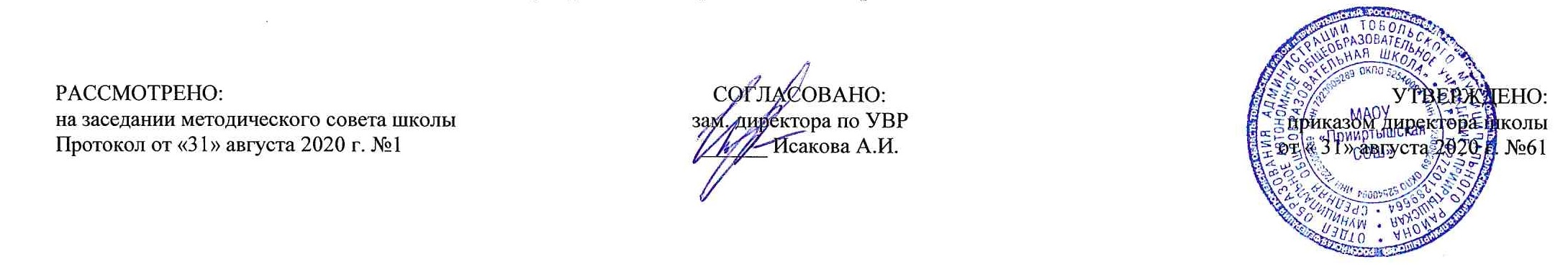 РАБОЧАЯ ПРОГРАММА по литературному чтениюдля 2 классана 2020-2021 учебный годПланирование составлено в соответствии 	ФГОС НОО	Составитель программы: Сычева Н.И.,учитель начальных классов высшей квалификационной категориид. Епанчина2020 годПланируемые результаты освоения учебного предмета «Литературное чтение»1.	Понимание литературы как явления национальной и мировой культуры, средства сохранения и передачи нравственных ценностей и традиций;2.	Осознание значимости чтения для личного развития; формирование представлений о Родине и её людях, окружающем мире, культуре, первоначальных этических представлений, понятий о добре и зле, дружбе, честности; формирование потребности в систематическом чтении;3.	Достижение необходимого для продолжения образования уровня читательской компетентности, общего речевого развития, т. е. овладение чтением вслух и про себя, элементарными приёмами анализа художественных, научно-познавательных и учебных текстов с использованием элементарных литературоведческих понятий;4.	Использование разных видов чтения (изучающее (смысловое), выборочное, поисковое); умение осознанно воспринимать и оценивать содержание и специфику различных текстов, участвовать в их обсуждении, давать и обосновывать нравственную оценку поступков героев;5.	Умение самостоятельно выбирать интересующую литературу, пользоваться справочными источниками для понимания и получения дополнительной информации, составляя самостоятельно краткую аннотацию;6.	Умение использовать простейшие виды анализа различных текстов: устанавливать причинно-следственные связи и определять главную мысль произведения, делить текст на части, озаглавливать их, составлять простой план, находить средства выразительности, пересказывать произведение;7.	Умение работать с разными видами текстов, находить характерные особенности научно-познавательных, учебных и художественных произведений.  8.	Развитие художественно-творческих способностей, умение создавать собственный текст на основе художественного произведения, репродукции картин художников, по иллюстрациям, на основе личного опыта.К концу 2 класса учащиеся научатся и получат возможность научиться по разделам:Виды речевой и читательской деятельностиУчащиеся научатся:•	осознавать цель чтения в соответствии с содержанием шмуцтитула и собственным интересом к чтению; пользоваться в читательской практике приёмами вдумчивого чтения под руководством учителя (комментированное чтение, чтение в диалоге автор – читатель);  •	читать целыми словами со скоростью чтения, позволяющей понимать художественный текст; при чтении отражать настроение автора читаемого текста;  •	ориентироваться в информационном аппарате учебной книги, её элементах, опираться на них при выборе книги; находить сходные элементы в книге художественной;•	просматривать и выбирать книги для самостоятельного чтения и поиска нужной информации (справочная литература) по совету взрослых; фиксировать свои читательские успехи в «Рабочей тетради по литературному чтению»;•	осмыслять нравственное содержание пословиц, поговорок, мудрых изречений русского народа, соотносить их нравственный смысл с изучаемыми произведениями и реалиями жизни;•	распределять загадки на тематические группы, составлять собственные загадки на основе предложенного в учебнике алгоритма;•	соотносить заголовок текста с его содержанием, осознавать взаимосвязь содержание текста с его заголовком (почему так называется); определять характер литературных героев, приводить примеры их поступков в соответствии с качествами героя прочитанного или прослушанного текста.Учащиеся получат возможность научиться: •	осознавать смысл традиций и праздников русского народа, сохранять традиции семьи и школы, осмысленно готовится к национальным праздникам; составлять высказывания   о самых ярких и впечатляющих событиях, происходящих в дни семейных праздников, делиться впечатлениями о праздниках с друзьями и товарищами по классу; •	употреблять пословицы и поговорки в учебных диалогах и высказываниях на заданную тему.•	читать вслух бегло, осознанно, без искажений, выразительно, передавая своё отношение к прочитанному, выделяя при чтении важные по смыслу слова, соблюдая паузы между предложениями и частями текста; •	понимать и осознавать, почему поэт воспевает родную природу, какие чувства при этом испытывает, как это характеризует самого поэта; •	рассуждать о категориях «добро» и «зло», «красиво» и «безобразно», употреблять данные понятия и их смысловые оттенки в своих оценочных высказываниях; предлагать свои варианты разрешения конфликтных ситуаций и нравственных дилемм•	пользоваться элементарными приёмами анализа текста по вопросам учителя (учебника).•	осуществлять переход с уровня событий восприятия произведения к пониманию главной мысли; соотносить главную мысль произведения с пословицей или поговоркой; понимать, позицию какого героя произведения поддерживает автор, находить этому доказательства в тексте.•	задавать вопросы по прочитанному произведению, находить на них ответы в тексте; находить эпизод из прочитанного произведения для ответа на вопрос или подтверждения собственного мнения;•	делить текст на части; озаглавливать части, подробно пересказывать, опираясь на составленный под руководством учителя план; •	находить книги для самостоятельного чтения в различных библиотеках (школьной, домашней, городской, виртуальной и др.); при выборе книг и поиске информации опираться на информационный аппарат книги, её элементы; получать удовольствие от самостоятельного чтения произведений различных жанров; делиться своими впечатлениями о прочитанных книгах, участвовать в диалогах и дискуссиях о прочитанных книгах; •	пользоваться тематическим каталогом в школьной библиотеке.Творческая деятельностьУчащиеся научатся:•	читать текст, соблюдая при чтении орфоэпические и интонационные нормы чтения; отражая настроение автора;•	пересказывать текст подробно на основе коллективно составленного плана или опорных слов под руководством учителя;•	составлять собственные высказывания на основе чтения или слушания произведений, высказывая собственное отношение к прочитанному.Учащиеся получат возможность научиться: •	сочинять свои произведения малых жанров устного народного творчества в соответствии с жанровыми особенностями и индивидуальной задумкой.•	пересказывать содержание произведения выборочно и сжато.Литературоведческая пропедевтикаУчащиеся научатся:•	различать потешки, небылицы, песенки, считалки, народные сказки, осознавать их культурную ценность для русского народа; •	находить отличия между научно-познавательным и художественным текстом; приводить факты из текста, указывающие на его принадлежность к научно-познавательному или художественному; составлять таблицу различий.•	использовать знания о рифме, особенностях жанров (стихотворения, сказки, загадки, небылицы, песенки, потешки), особенностях юмористического произведения в своей литературно-творческой деятельности.Учащиеся получат возможность научиться: •	понимать особенности стихотворения: расположение строк, рифму, ритм.•	определять героев басни, характеризовать их, понимать мораль и разъяснять её своими словами.•	находить в произведении средства художественной выразительности (сравнение, олицетворение).Содержание учебного предмета «Литературное чтение»Вводный урок по курсу литературного чтения (1 ч) Знакомство с учебником по литературному чтению. Система условных обозначений. Содержание учебника. Словарь Самое великое чудо на свете (4 ч)Знакомство с названием раздела. Прогнозирование содержания раздела.Выставка книг по теме. Книги, прочитанные летом. Любимые книги. Герои любимых книг. Творчество читателя, талант читателяПроект: «О чём может рассказать школьная библиотека».Старинные и современные книги. Сравнение книг. Подготовка сообщения на темы «Старинные книги Древней Руси», «О чём может рассказать старинная книга».Высказывание о книгах К. Ушинского, М. Горького, Л. Толстого. Классификация высказываний.Напутствие читателю Р. Сефа. Выразительное чтение напутствия. Пересказ содержания научно-познавательных текстов.Устное народное творчество (14 ч)Знакомство с названием раздела. Прогнозирование содержания раздела. Планирование работы учащихся и учителя по освоению содержания раздела.Устное народное творчество. Малые и большие жанры устного народного творчества. Пословицы и поговорки. Пословицы русского народа. В. Даль — собиратель пословиц русского народа. Русские народные песни. Образ деревьев в русских народных песнях. Рифма. Выразительное чтение русских песен.Потешки и прибаутки — малые жанры устного народного творчества. Отличия прибаутки от потешки. Слово как средство создания образа.Считалки и небылицы — малые жанры устного народного творчества. Ритм — основа считалки. Сравнение считалки и небылицы. Загадки — малые жанры устного народного творчества. Распределение загадок по тематическим группам.Сказки. Русские народные сказки. «Петушок и бобовое зёрнышко». «У страха глаза велики». Использование приёма звукописи при создании кумулятивной сказки. «Лиса и тетерев». «Лиса и журавль». «Каша из топора». «Гуси-лебеди». Соотнесение смысла пословицы со сказочным текстом. Герои сказок. Характеристика героев сказки на основе представленных качеств характера. Рассказывание сказки по рисункам. Рассказывание сказки по плану. Творческий пересказ: рассказывание сказки от лица её героев. Оценка достижений.Люблю природу русскую. Осень (9 ч)Знакомство с названием раздела. Прогнозирование содержания раздела. Картины осенней природы. Осенние загадки. Образ осени в загадках. Соотнесение загадки и отгадки.Лирические стихотворения Ф. Тютчева, К. Бальмонта, А. Плещеева, А. Фета, А. Толстого, С. Есенина. Настроение. Интонация стихотворения. Осенние картины природы. Средства художественной выразительности. Сравнение. Приём звукописи как средство выразительности. Сравнение художественного и научно-популярного текстов. Сравнение лирического поэтического и прозаического текстов. Выразительное чтение стихотворений.Оценка достиженийРусские писатели (14 ч)Знакомство с названием раздела. Прогнозирование содержания раздела.А. С. Пушкин — великий русский писатель. Вступление к поэме «Руслан и Людмила». Сказочные чудеса. Лирические стихотворения. Картины природы. Настроение стихотворения. Средства художественной выразительности. Эпитет. Сравнение. Олицетворение. «Сказка о рыбаке и рыбке». Сравнение литературной и народной сказок. Картины моря в сказке. Характеристика героев произведения. И. А. Крылов. Басни. Нравственный смысл басен И. А. Крылова. Сравнение басни и сказки. Структура басни, модель басни. Герой басенного текста. Характеристика героев басни. Соотнесение смысла басни с пословицей. Л. Н. Толстой. Басни Л. Н. Толстого. Нравственный смысл басен. Соотнесение пословицы со смыслом басни. Рассказы Л. Н. Толстого. Герои произведений. Характеристика героев произведений. Подробный пересказ. Оценка достижений.О братьях наших меньших (12 ч)Знакомство с названием раздела. Прогнозирование содержания раздела.Весёлые стихи о животных А. Шибаева, Б. Заходера, И. Пивоваровой, В. Берестова. Заголовок стихотворения. Настроение стихотворения. Приёмы сказочного текста в стихотворении. Герой стихотворения. Характер героев. Рифма. Научно-популярный текст Н. Слалкова. Рассказы о животных М. Пришвина, Е. Чарушина, Б. Житкова, В. Бианки. Герои рассказа. Нравственный смысл поступков. Характеристика героев. Подробный пересказ на основе плана, вопросов, рисунков. Оценка планируемых достиженийИз детских журналов (9 ч)	Знакомство с названием раздела. Прогнозирование содержания раздела.Придумывание своих вопросов по содержанию, сравнение их с необычными вопросами из детских журналов.Произведения из детских журналов. Игра в стихи. Д. Хармс, Ю. Владимиров, А. Введенский.Заголовок. Подбор заголовка в соответствии с содержанием, главной мыслью. Ритм стихотворного текста. Выразительное чтение на основе ритма. Проект: «Мой любимый детский журнал».Оценка своих достиженийЛюблю природу русскую. Зима (9 ч)	Знакомство с названием раздела. Прогнозирование содержания раздела.Зимние загадки. Соотнесение загадки с отгадкой.	Лирические стихотворения И. Бунина, К. Бальмонта, Я.Акима, Ф.Тютчева, С.Есенина, С. Дрожжина. Настроение стихотворения. Слова, которые помогают представить зимние картины. Авторское отношение к зиме. Русская народная сказка. Два Мороза. Главная мысль произведения. Соотнесение пословицы с главной мыслью произведения. Герой произведения. Характеристика героев. Новогодняя быль. С. Михалков. Особенности данного жанра. Чтение по ролям. Весёлые стихи о зиме А. Барто, А. Прокофьева. Оценка достиженийПисатели детям (17 ч)Знакомство с названием раздела. Прогнозирование содержания раздела.К. Чуковский. Сказки. «Путаница». «Радость». «Федорино горе». Настроение стихотворения. Рифма. Приём звукописи как средство создании образа. Авторское отношение к изображаемому. Чтение по ролям.С. Я. Маршак. Герои произведений С. Маршака. «Кот и лодыри». Соотнесение смысла пословицы с содержанием стихотворения. С. В. Михалков. «Мой секрет», «Сила воли». Эпическое стихотворение. 'Заголовок. Содержание произведения. Деление текста на части. Герой стихотворения. Характеристика героя произведения с опорой на его поступки. А. Л. Барто. Стихи. Заголовок стихотворения. Настроение стихотворения. Звукопись как средство создания образа. Выразительное чтение стихотворения.Н. Н. Носов. Юмористические рассказы для детей. Герои юмористического рассказа. Авторское отношение к ним. Составление плана текста. Подробный пересказ на основе самостоятельно составленного плана. Подробный пересказ на основе картинного плана. Оценка достиженийЯ и мои друзья (10 ч)	Знакомство с названием раздела. Прогнозирование содержания раздела.Стихи о дружбе и друзьях В. Берестова, Э. Мошковской, В.Лунина. Соотнесение пословиц и смысла стихотворения. Нравственно-этические представления.Рассказы Н. Булгакова, Ю. Ермолаева, В. Осеевой. Смысл названия рассказа. Соотнесениеназвания рассказа с пословицей. Составление плана рассказа. Устные рассказы о дружбе, взаимовыручке. Оценка достиженийЛюблю природу русскую. Весна (9 ч)Знакомство с названием раздела. Весенние загадки. Соотнесение загадки с отгадкой. Сочинение весенних загадок. Лирические стихотворения Ф. Тютчева, А. Плещеева, А. Блока, И. Бунина, С. Маршака, Е. Благининой, Э. Мошковской. Настроение стихотворения. Приём контраста в создании картин зимы и весны. Слово как средство создания весенней картины природы. ЗвукописьОценка достиженийИ в шутку и всерьёз (14 ч)Знакомство с названием раздела. Прогнозирование содержания раздела.Весёлые стихи Б. Заходера, Э. Успенского, В. Берестова. И.Токмаковой. Анализ заголовка. Заголовок — «входная дверь» в текст. Авторское отношение к читателю. Герой авторского стихотворения. Сравнение героев стихотворения. Ритм стихотворения. Чтение стихотворения на основе ритма. Инсценирование стихотворения.Весёлые рассказы для детей Э. Успенского. Г. Остера, В. Драгунского. Герои юмористических рассказов. Особое отношение к героям юмористического текста. Восстановление последовательности текста на основе вопросов. Составление плана. Пересказ текста на основе вопросов.Оценка планируемых достиженийЛитература зарубежных стран (14 ч)Знакомство с названием раздела. Прогнозирование содержания раздела. Выставки книг. Американские, английские, французские, немецкие народные песенки в переводе С. Маршака, В. Викторова. Л. Яхнина. Сравнение русских и зарубежных песенок.Ш. Перро. «Кот в сапогах». «Красная Шапочка». Герои зарубежных сказок. Сравнение героев зарубежных и русских сказок. Творческий пересказ: дополнение содержания сказки. Г.-Х. Андерсен. «Принцесса на горошине». Герои зарубежных сказок.Эни Хогарт. «Мафии и паук». Герои сказок. Составление плана сказки для подробного пересказа. Соотнесение смысла сказки с русской пословицей.Проект: «Мой любимый писатель-сказочник».                                                                                       Тематическое планирование                                                                                                                                                                                                                                          Приложение 1                                                                                                        Календарно-тематический план                                                                                                 №п/пРазделы, темыКол-во часов по рабочей программе1Вводный урок по курсу литературного чтения1Введение. Знакомство с учебником литературного чтения. Система условных обозначений. Словарь.2Самое великое чудо на свете 4Знакомство с названием раздела. Книги, прочитанные летом. Творчество читателя, талант писателя.Мы идём в библиотеку. Проект «О чем может рассказать школьная библиотека».Старинные и современные книги. Сообщение «Старинные книги Древней Руси». Высказывания о книге К.Ушинского, М.Горького, Л.Толстого. Классификация высказываний. Напутствие читателю Р.Сефа. 3Устное народное творчество 14Знакомство с названием раздела. Прогнозирование содержания раздела. Планирование работы учащихся по освоению содержания раздела.Русские народные песни. Образ деревьев в русских народных песнях. Рифма. Выразительное чтение русских песен. Потешки и прибаутки — малые жанры устного народного творчества. Отличия прибаутки от потешки. Слово как средство создания образа. Считалки и небылицы — малые жанры устного народного творчества. Ритм — основа считалки. Сравнение считалки и небылицы. Загадки — малые жанры устного народного творчества. Распределение загадок по тематическим группам. Устное народное творчество. Пословицы и поговорки. Пословицы русского народа.Русские народные сказки. «Петушок и бобовое зёрнышко».«У страха глаза велики». Обучение подробному пересказу  сказки.«Лиса и тетерев».«Лиса и журавль». «Каша из топора». «Гуси-лебеди».Повторение  по разделу «Устное народное творчество».Обобщение полученных знаний  по разделу «Устное народное творчество».4Люблю природу русскую. Осень 9Знакомство с названием раздела. Картины осенней природы. Осенние загадки. Образ осени в загадках. Соотнесение загадки и отгадки. Ф. Тютчев «Есть в осени первоначальной».К. Бальмонта «Поспевает брусника».А. Плещеев Осень наступила». А. Фет «Ласточки пропали».А. Толстой «Осень. Обсыпается весь наш бедный сад».С. Есенин «Закружилась листва золотая». В. Брюсов «Сухие листья». И. Токмакова «Опустел скворечник».В. Берестов «Хитрые грибы». «Грибы».М. Пришвин «Осеннее утро».Внеклассное чтение. Осенние листья — тема для поэтов.Обобщение полученных знаний по разделу «Люблю природу русскую. Осень». 5Русские писатели 14Знакомство с названием раздела. А.С. Пушкин — великий русский писатель. Вступление к поэме «Руслан и Людмила».А.С. Пушкин. Отрывки из романа «Евгений Онегин»: «Вот север, тучи, нагоняя», «Зима! Крестьянин, торжествуя…».«Сказка о рыбаке и рыбке». Сравнение литературной и народной сказок. Картины моря в сказке. «Сказка о рыбаке и рыбке». Характеристика героев произведения. И.А. Крылов. Басня  «Лебедь, Рак и Щука».И.А. Крылов. Басня «Стрекоза и Муравей».Внеклассное чтение. И.А. Крылов. Басни.Л.Н. Толстой «Старый дед и внучек».Л.Н. Толстой «Филиппок».Л.Толстой  «Правда всего дороже».Л. Толстой «Котёнок». Развитие речи: обучение подробному пересказу.Внеклассное чтение. Рассказы Л.Н.Толстого.Повторение  по разделу «Русские писатели».Обобщение полученных знаний  по разделу «Русские писатели».6О братьях наших меньших 12Знакомство с названием раздела. Прогнозирование содержания раздела.  Весёлые стихи о животных. Н. Сладков «Они и мы». А. Шибаева «Кто кем становится».Внеклассное чтение. Рассказы о животных.Стихотворения Б. Заходера «Плачет киска в коридоре», И. Пивоваровой «Жила-была собака». В. Берестов «Кошкин щенок». М. Пришвин «Ребята и утята». Развитие речи: обучение выборочному пересказу.Е. Чарушин «Страшный рассказ»Б. Житков «Храбрый утёнок». В. Бианки «Музыкант».В. Бианки «Сова».В. Бианки «Сова».С.Брезкун, М. Бородицкая «Стихи».Обобщение полученных знаний по разделу «О братьях наших меньших».7Из детских журналов 9Знакомство с названием раздела.  Обучение составлению вопросов.Запуск проекта «Мой любимый детский журнал». Д. Хармс «Игра».Д. Хармс «Вы знаете?». Д. Хармс, С. Маршак «Весёлые чижи».Д. Хармс «Что это было?». Н. Гернет, Д. Хармс «Очень-очень вкусный пирог».Ю. Владимиров «Чудаки».А. Введенский «Учёный Петя».А. Введенский «Лошадка».Обобщение полученных знаний  по разделу «Из детских журналов».Проект «Мой любимый детский журнал».  8Люблю природу русскую. Зима 9Знакомство с названием раздела. Зимние загадки. Соотнесение загадки с отгадкой.  И. Бунин «Первый снег». К.Бальмонт «Снежинка».Я. Аким «Утром кот принёс на лапках».Внеклассное чтение. Стихи русских поэтов о зиме.Ф. Тютчев «Чародейкою Зимою околдован лес стоит».С. Есенин «Поёт зима – аукает».С. Есенин «Берёза».Русская народная сказка «Два Мороза».С. Михалков «Новогодняя быль».Развитие речи: обучение выборочному пересказу.А. Барто «Дело было в январе».С. Дрожжин «Улицей гуляет Дедушка Мороз». Обобщение полученных знаний по разделу «Люблю природу русскую. Зима».9Писатели детям 17Знакомство с названием раздела. Прогнозирование содержания раздела. К. Чуковский. Сказка «Путаница». К. Чуковский «Радость». К. Чуковский. Сказка «Федорино горе».К. Чуковский. Сказка «Федорино горе».Внеклассное чтение. Творчество К.И. Чуковского.Герои произведений С. Маршака «Кот и лодыри». Внеклассное чтение. Стихи о детях.С.В .Михалков  «Мой секрет»,  «Сила воли».С.В. Михалков. Стихотворение «Мой щенок».А.Л. Барто «Верёвочка», «Мы не заметили жука».Внеклассное чтение. Инсценирование стихов о детях.А. Барто «В школу», «Вовка – добрая душа».Н.Н. Носов «Затейники».Н.Н. Носов «Живая шляпа».Развитие речи: обучение выборочному пересказу.Н.Н. Носов «На горке».Внеклассное чтение. Урок творчества. Обмен опытом читательской деятельности.Обобщение полученных знаний по разделу «Писатели детям».10Я и мои друзья 10Знакомство с названием раздела.   В. Берестов «За игрой», «Гляжу с высоты на обиду».Э. Мошковская  «Я ушёл в свою обиду».В. Лунин «Я и Вовка».Внеклассное чтение. Стихи В.Берестова и Э. Мошковской.Н. Булгаков «Анна, не грусти!».Ю. Ермолаев «Два пирожных».В. Осеева «Волшебное слово».Развитие речи: обучение выборочному пересказу.В. Осеева «Хорошее».В. Осеева «Почему?».Повторение по разделу «Я и мои друзья».Обобщение полученных знаний по разделу «Я и мои друзья».11Люблю природу русскую Весна 9Знакомство с названием раздела. Весенние загадки. Сочинение весенних загадок. Ф.Тютчев «Зима недаром злится».Ф. Тютчев «Весенние воды».А. Плещеев «Весна», «Сельская песенка».А. Блок «На лугу».  С. Маршак «Снег уже теперь не тот».И. Бунин «Матери».А. Плещеев «В бурю».Е. Благинина «Посидим в тишине». Э. Мошковская «Я маму мою обидел».Внеклассное чтение. Стихи русских поэтов о весне.Обобщение полученных знаний по разделу «Люблю природу русскую Весна».12И в шутку и всерьёз 14Знакомство с названием раздела.Б. Заходер «Товарищам детям».Э. Успенский «Чебурашка».Э. Успенский «Чебурашка».Э. Успенский «Если был бы я девчонкой»,  «Над нашей квартирой».Э. Успенский «Память».Внеклассное чтение. Э Успенский.В. Берестов «Знакомый».В.Берестов «Кисточка», «Путешественники».И. Токмакова «Плим», «В чудной стране».Г. Остер «Будем знакомы».Г. Остер «Будем знакомы».В. Драгунский «Тайное становится явным».В. Драгунский «Тайное становится явным».Ю. Тувим «Про пана Трулялинского».Обобщение полученных знаний по разделу «И в шутку и всерьёз».13Литература зарубежных стран 14Знакомство с названием раздела. Прогнозирование содержания раздела. Подготовка к проекту «Мой любимый писатель-сказочник».Американская («Бульдог по кличке Дог») и английские («Перчатки», «Храбрецы») народные песенки.Французская народная песенка «Сюзон и мотылёк», немецкая народная песенка «Знают мамы, знают дети».Ш. Перро «Кот в сапогах».Ш. Перро «Кот в сапогах».Ш. Перро «Красная Шапочка».Г. Х. Андерсен «Принцесса на горошине».Итоговая комплексная работа.Эни Хогарт «Мафин и паук».Эни Хогарт «Мафин и паук».Сказки братьев Гримм.Проект «Мой любимый писатель-сказочник».Обобщение полученных знаний по разделу «Литература зарубежных стран».Урок-викторина «Книжкины друзья». О чем мы будем читать летом.1 четверть302 четверть313 четверть374 четверть38                                                                                                                                                                                                Итого за год136№урокап\п№ урока в темеДатаДатаТемаТип урока, форма проведенияПредметные результаты№урокап\п№ урока в темепланфактТемаТип урока, форма проведенияПредметные результатыВводный урок по курсу литературного чтения (1 ч)Вводный урок по курсу литературного чтения (1 ч)Вводный урок по курсу литературного чтения (1 ч)Вводный урок по курсу литературного чтения (1 ч)Вводный урок по курсу литературного чтения (1 ч)Вводный урок по курсу литературного чтения (1 ч)Вводный урок по курсу литературного чтения (1 ч)1102.09Введение. Знакомство с учебником литературного чтения. Система условных обозначений. Словарь.УОНЗУрок-беседаУзнают:−	систему условных обозначений. Самое великое чудо на свете (4 ч)Самое великое чудо на свете (4 ч)Самое великое чудо на свете (4 ч)Самое великое чудо на свете (4 ч)Самое великое чудо на свете (4 ч)Самое великое чудо на свете (4 ч)Самое великое чудо на свете (4 ч)2104.09Знакомство с названием раздела. Книги, прочитанные летом. Творчество читателя, талант писателя.УОНЗУрок-беседаУзнают:−	структуру учебника;−	приёмы ориентирования в учебнике.Научатся:−	составлять небольшое монологическое высказывание с опорой на авторский текст;−	различать элементы книги (обложка, оглавление, титульный лист, иллюстрация, аннотация).3207.09Мы идём в библиотеку. Проект «О чем может рассказать школьная библиотека».УОНЗУзнают:−	структуру учебника;−	приёмы ориентирования в учебнике.Научатся:−	составлять небольшое монологическое высказывание с опорой на авторский текст;−	различать элементы книги (обложка, оглавление, титульный лист, иллюстрация, аннотация).4308.09Старинные и современные книги. Сообщение «Старинные книги Древней Руси». УОНЗМультимедиа-урокУзнают:−	структуру учебника;−	приёмы ориентирования в учебнике.Научатся:−	составлять небольшое монологическое высказывание с опорой на авторский текст;−	различать элементы книги (обложка, оглавление, титульный лист, иллюстрация, аннотация).5409.09Высказывания о книге К.Ушинского, М.Горького, Л.Толстого. Классификация высказываний. Напутствие читателю Р.Сефа. УОНЗУзнают:−	структуру учебника;−	приёмы ориентирования в учебнике.Научатся:−	составлять небольшое монологическое высказывание с опорой на авторский текст;−	различать элементы книги (обложка, оглавление, титульный лист, иллюстрация, аннотация).Устное народное творчество (14 ч)Устное народное творчество (14 ч)Устное народное творчество (14 ч)Устное народное творчество (14 ч)Устное народное творчество (14 ч)Устное народное творчество (14 ч)Устное народное творчество (14 ч)6111.09Знакомство с названием раздела. Прогнозирование содержания раздела. Планирование работы учащихся по освоению содержания раздела.УОМНУрок-беседаУзнают:−	названия, содержание изученных произведений, их авторов;−	правила заучивания стихотворений;−	малые фольклорные жанры: считалки и небылицы;−	народные загадки;−	народные и авторские загадки о животных;−	понятие «бытовая сказка»;−	понятие «сказка о животных»;−	понятия «драматизация»;−	понятие «устное народное творчество».Научатся:−	читать осознанно текст художественного произведения;−	приводить примеры произведений фольклора (пословицы, загадки, сказки);−	различать жанры;−	объяснять смысл народных пословиц и поговорок;−	различать жанры художественной литературы (малые фольклорные жанры);−	подбирать пословицы к стихам;−	читать осознанно текст художественного произведения;−	читать стихотворные произведения наизусть (по выбору);−	создавать небольшой устный текст на заданную тему;−	приводить примеры произведений фольклора (пословицы, загадки, сказки)−	различать жанры художественной литературы (сказка, рассказ, басня);−	различать сказки народные и литературные.7214.09Русские народные песни. Образ деревьев в русских народных песнях. Рифма. Выразительное чтение русских песен. УОНЗУрок-играУзнают:−	названия, содержание изученных произведений, их авторов;−	правила заучивания стихотворений;−	малые фольклорные жанры: считалки и небылицы;−	народные загадки;−	народные и авторские загадки о животных;−	понятие «бытовая сказка»;−	понятие «сказка о животных»;−	понятия «драматизация»;−	понятие «устное народное творчество».Научатся:−	читать осознанно текст художественного произведения;−	приводить примеры произведений фольклора (пословицы, загадки, сказки);−	различать жанры;−	объяснять смысл народных пословиц и поговорок;−	различать жанры художественной литературы (малые фольклорные жанры);−	подбирать пословицы к стихам;−	читать осознанно текст художественного произведения;−	читать стихотворные произведения наизусть (по выбору);−	создавать небольшой устный текст на заданную тему;−	приводить примеры произведений фольклора (пословицы, загадки, сказки)−	различать жанры художественной литературы (сказка, рассказ, басня);−	различать сказки народные и литературные.8315.09Потешки и прибаутки — малые жанры устного народного творчества. Отличия прибаутки от потешки. Слово как средство создания образа. УОНЗУзнают:−	названия, содержание изученных произведений, их авторов;−	правила заучивания стихотворений;−	малые фольклорные жанры: считалки и небылицы;−	народные загадки;−	народные и авторские загадки о животных;−	понятие «бытовая сказка»;−	понятие «сказка о животных»;−	понятия «драматизация»;−	понятие «устное народное творчество».Научатся:−	читать осознанно текст художественного произведения;−	приводить примеры произведений фольклора (пословицы, загадки, сказки);−	различать жанры;−	объяснять смысл народных пословиц и поговорок;−	различать жанры художественной литературы (малые фольклорные жанры);−	подбирать пословицы к стихам;−	читать осознанно текст художественного произведения;−	читать стихотворные произведения наизусть (по выбору);−	создавать небольшой устный текст на заданную тему;−	приводить примеры произведений фольклора (пословицы, загадки, сказки)−	различать жанры художественной литературы (сказка, рассказ, басня);−	различать сказки народные и литературные.9416.09Считалки и небылицы — малые жанры устного народного творчества. Ритм — основа считалки. Сравнение считалки и небылицы. УОНЗУзнают:−	названия, содержание изученных произведений, их авторов;−	правила заучивания стихотворений;−	малые фольклорные жанры: считалки и небылицы;−	народные загадки;−	народные и авторские загадки о животных;−	понятие «бытовая сказка»;−	понятие «сказка о животных»;−	понятия «драматизация»;−	понятие «устное народное творчество».Научатся:−	читать осознанно текст художественного произведения;−	приводить примеры произведений фольклора (пословицы, загадки, сказки);−	различать жанры;−	объяснять смысл народных пословиц и поговорок;−	различать жанры художественной литературы (малые фольклорные жанры);−	подбирать пословицы к стихам;−	читать осознанно текст художественного произведения;−	читать стихотворные произведения наизусть (по выбору);−	создавать небольшой устный текст на заданную тему;−	приводить примеры произведений фольклора (пословицы, загадки, сказки)−	различать жанры художественной литературы (сказка, рассказ, басня);−	различать сказки народные и литературные.10518.09Загадки — малые жанры устного народного творчества. Распределение загадок по тематическим группам. УОНЗУрок-играУзнают:−	названия, содержание изученных произведений, их авторов;−	правила заучивания стихотворений;−	малые фольклорные жанры: считалки и небылицы;−	народные загадки;−	народные и авторские загадки о животных;−	понятие «бытовая сказка»;−	понятие «сказка о животных»;−	понятия «драматизация»;−	понятие «устное народное творчество».Научатся:−	читать осознанно текст художественного произведения;−	приводить примеры произведений фольклора (пословицы, загадки, сказки);−	различать жанры;−	объяснять смысл народных пословиц и поговорок;−	различать жанры художественной литературы (малые фольклорные жанры);−	подбирать пословицы к стихам;−	читать осознанно текст художественного произведения;−	читать стихотворные произведения наизусть (по выбору);−	создавать небольшой устный текст на заданную тему;−	приводить примеры произведений фольклора (пословицы, загадки, сказки)−	различать жанры художественной литературы (сказка, рассказ, басня);−	различать сказки народные и литературные.11621.09Устное народное творчество. Пословицы и поговорки. Пословицы русского народа.УОНЗУзнают:−	названия, содержание изученных произведений, их авторов;−	правила заучивания стихотворений;−	малые фольклорные жанры: считалки и небылицы;−	народные загадки;−	народные и авторские загадки о животных;−	понятие «бытовая сказка»;−	понятие «сказка о животных»;−	понятия «драматизация»;−	понятие «устное народное творчество».Научатся:−	читать осознанно текст художественного произведения;−	приводить примеры произведений фольклора (пословицы, загадки, сказки);−	различать жанры;−	объяснять смысл народных пословиц и поговорок;−	различать жанры художественной литературы (малые фольклорные жанры);−	подбирать пословицы к стихам;−	читать осознанно текст художественного произведения;−	читать стихотворные произведения наизусть (по выбору);−	создавать небольшой устный текст на заданную тему;−	приводить примеры произведений фольклора (пословицы, загадки, сказки)−	различать жанры художественной литературы (сказка, рассказ, басня);−	различать сказки народные и литературные.12722.09Русские народные сказки. «Петушок и бобовое зёрнышко».УОНЗ Мультимедиа-урокУзнают:−	названия, содержание изученных произведений, их авторов;−	правила заучивания стихотворений;−	малые фольклорные жанры: считалки и небылицы;−	народные загадки;−	народные и авторские загадки о животных;−	понятие «бытовая сказка»;−	понятие «сказка о животных»;−	понятия «драматизация»;−	понятие «устное народное творчество».Научатся:−	читать осознанно текст художественного произведения;−	приводить примеры произведений фольклора (пословицы, загадки, сказки);−	различать жанры;−	объяснять смысл народных пословиц и поговорок;−	различать жанры художественной литературы (малые фольклорные жанры);−	подбирать пословицы к стихам;−	читать осознанно текст художественного произведения;−	читать стихотворные произведения наизусть (по выбору);−	создавать небольшой устный текст на заданную тему;−	приводить примеры произведений фольклора (пословицы, загадки, сказки)−	различать жанры художественной литературы (сказка, рассказ, басня);−	различать сказки народные и литературные.13823.09«У страха глаза велики». Обучение подробному пересказу  сказки.УОНЗУзнают:−	названия, содержание изученных произведений, их авторов;−	правила заучивания стихотворений;−	малые фольклорные жанры: считалки и небылицы;−	народные загадки;−	народные и авторские загадки о животных;−	понятие «бытовая сказка»;−	понятие «сказка о животных»;−	понятия «драматизация»;−	понятие «устное народное творчество».Научатся:−	читать осознанно текст художественного произведения;−	приводить примеры произведений фольклора (пословицы, загадки, сказки);−	различать жанры;−	объяснять смысл народных пословиц и поговорок;−	различать жанры художественной литературы (малые фольклорные жанры);−	подбирать пословицы к стихам;−	читать осознанно текст художественного произведения;−	читать стихотворные произведения наизусть (по выбору);−	создавать небольшой устный текст на заданную тему;−	приводить примеры произведений фольклора (пословицы, загадки, сказки)−	различать жанры художественной литературы (сказка, рассказ, басня);−	различать сказки народные и литературные.14925.09«Лиса и тетерев».УОНЗУзнают:−	названия, содержание изученных произведений, их авторов;−	правила заучивания стихотворений;−	малые фольклорные жанры: считалки и небылицы;−	народные загадки;−	народные и авторские загадки о животных;−	понятие «бытовая сказка»;−	понятие «сказка о животных»;−	понятия «драматизация»;−	понятие «устное народное творчество».Научатся:−	читать осознанно текст художественного произведения;−	приводить примеры произведений фольклора (пословицы, загадки, сказки);−	различать жанры;−	объяснять смысл народных пословиц и поговорок;−	различать жанры художественной литературы (малые фольклорные жанры);−	подбирать пословицы к стихам;−	читать осознанно текст художественного произведения;−	читать стихотворные произведения наизусть (по выбору);−	создавать небольшой устный текст на заданную тему;−	приводить примеры произведений фольклора (пословицы, загадки, сказки)−	различать жанры художественной литературы (сказка, рассказ, басня);−	различать сказки народные и литературные.151028.09«Лиса и журавль». УОНЗУзнают:−	названия, содержание изученных произведений, их авторов;−	правила заучивания стихотворений;−	малые фольклорные жанры: считалки и небылицы;−	народные загадки;−	народные и авторские загадки о животных;−	понятие «бытовая сказка»;−	понятие «сказка о животных»;−	понятия «драматизация»;−	понятие «устное народное творчество».Научатся:−	читать осознанно текст художественного произведения;−	приводить примеры произведений фольклора (пословицы, загадки, сказки);−	различать жанры;−	объяснять смысл народных пословиц и поговорок;−	различать жанры художественной литературы (малые фольклорные жанры);−	подбирать пословицы к стихам;−	читать осознанно текст художественного произведения;−	читать стихотворные произведения наизусть (по выбору);−	создавать небольшой устный текст на заданную тему;−	приводить примеры произведений фольклора (пословицы, загадки, сказки)−	различать жанры художественной литературы (сказка, рассказ, басня);−	различать сказки народные и литературные.161129.09«Каша из топора». УОНЗУзнают:−	названия, содержание изученных произведений, их авторов;−	правила заучивания стихотворений;−	малые фольклорные жанры: считалки и небылицы;−	народные загадки;−	народные и авторские загадки о животных;−	понятие «бытовая сказка»;−	понятие «сказка о животных»;−	понятия «драматизация»;−	понятие «устное народное творчество».Научатся:−	читать осознанно текст художественного произведения;−	приводить примеры произведений фольклора (пословицы, загадки, сказки);−	различать жанры;−	объяснять смысл народных пословиц и поговорок;−	различать жанры художественной литературы (малые фольклорные жанры);−	подбирать пословицы к стихам;−	читать осознанно текст художественного произведения;−	читать стихотворные произведения наизусть (по выбору);−	создавать небольшой устный текст на заданную тему;−	приводить примеры произведений фольклора (пословицы, загадки, сказки)−	различать жанры художественной литературы (сказка, рассказ, басня);−	различать сказки народные и литературные.171230.09«Гуси-лебеди».УОНЗУзнают:−	названия, содержание изученных произведений, их авторов;−	правила заучивания стихотворений;−	малые фольклорные жанры: считалки и небылицы;−	народные загадки;−	народные и авторские загадки о животных;−	понятие «бытовая сказка»;−	понятие «сказка о животных»;−	понятия «драматизация»;−	понятие «устное народное творчество».Научатся:−	читать осознанно текст художественного произведения;−	приводить примеры произведений фольклора (пословицы, загадки, сказки);−	различать жанры;−	объяснять смысл народных пословиц и поговорок;−	различать жанры художественной литературы (малые фольклорные жанры);−	подбирать пословицы к стихам;−	читать осознанно текст художественного произведения;−	читать стихотворные произведения наизусть (по выбору);−	создавать небольшой устный текст на заданную тему;−	приводить примеры произведений фольклора (пословицы, загадки, сказки)−	различать жанры художественной литературы (сказка, рассказ, басня);−	различать сказки народные и литературные.181302.10Повторение  по разделу «Устное народное творчество».УОМНУрок-викторинаУзнают:−	названия, содержание изученных произведений, их авторов;−	правила заучивания стихотворений;−	малые фольклорные жанры: считалки и небылицы;−	народные загадки;−	народные и авторские загадки о животных;−	понятие «бытовая сказка»;−	понятие «сказка о животных»;−	понятия «драматизация»;−	понятие «устное народное творчество».Научатся:−	читать осознанно текст художественного произведения;−	приводить примеры произведений фольклора (пословицы, загадки, сказки);−	различать жанры;−	объяснять смысл народных пословиц и поговорок;−	различать жанры художественной литературы (малые фольклорные жанры);−	подбирать пословицы к стихам;−	читать осознанно текст художественного произведения;−	читать стихотворные произведения наизусть (по выбору);−	создавать небольшой устный текст на заданную тему;−	приводить примеры произведений фольклора (пословицы, загадки, сказки)−	различать жанры художественной литературы (сказка, рассказ, басня);−	различать сказки народные и литературные.191405.10Обобщение полученных знаний  по разделу «Устное народное творчество».УРКУрок-проверочная работаУзнают:−	названия, содержание изученных произведений, их авторов;−	правила заучивания стихотворений;−	малые фольклорные жанры: считалки и небылицы;−	народные загадки;−	народные и авторские загадки о животных;−	понятие «бытовая сказка»;−	понятие «сказка о животных»;−	понятия «драматизация»;−	понятие «устное народное творчество».Научатся:−	читать осознанно текст художественного произведения;−	приводить примеры произведений фольклора (пословицы, загадки, сказки);−	различать жанры;−	объяснять смысл народных пословиц и поговорок;−	различать жанры художественной литературы (малые фольклорные жанры);−	подбирать пословицы к стихам;−	читать осознанно текст художественного произведения;−	читать стихотворные произведения наизусть (по выбору);−	создавать небольшой устный текст на заданную тему;−	приводить примеры произведений фольклора (пословицы, загадки, сказки)−	различать жанры художественной литературы (сказка, рассказ, басня);−	различать сказки народные и литературные.Люблю природу русскую. Осень (9 ч)Люблю природу русскую. Осень (9 ч)Люблю природу русскую. Осень (9 ч)Люблю природу русскую. Осень (9 ч)Люблю природу русскую. Осень (9 ч)Люблю природу русскую. Осень (9 ч)Люблю природу русскую. Осень (9 ч)20106.10Знакомство с названием раздела. Картины осенней природы. Осенние загадки. Образ осени в загадках. Соотнесение загадки и отгадки. УОМНУрок-беседаУзнают:−	произведения русских поэтов о природе;−	понятие «рифма».Научатся:−	выразительно читать стихотворения;−	использовать интонацию;−	читать стихотворные произведения наизусть;−	анализировать средства художественной выразительности;−	описывать поэтический образ осени в стихах;−	находить рифму в произведении;−	участвовать в диалоге при обсуждении прочитанного произведения.21207.10Ф. Тютчев «Есть в осени первоначальной».К. Бальмонта «Поспевает брусника».УОНЗУзнают:−	произведения русских поэтов о природе;−	понятие «рифма».Научатся:−	выразительно читать стихотворения;−	использовать интонацию;−	читать стихотворные произведения наизусть;−	анализировать средства художественной выразительности;−	описывать поэтический образ осени в стихах;−	находить рифму в произведении;−	участвовать в диалоге при обсуждении прочитанного произведения.22309.10А. Плещеев Осень наступила». А. Фет «Ласточки пропали».УОНЗУзнают:−	произведения русских поэтов о природе;−	понятие «рифма».Научатся:−	выразительно читать стихотворения;−	использовать интонацию;−	читать стихотворные произведения наизусть;−	анализировать средства художественной выразительности;−	описывать поэтический образ осени в стихах;−	находить рифму в произведении;−	участвовать в диалоге при обсуждении прочитанного произведения.23412.10А. Толстой «Осень. Обсыпается весь наш бедный сад».С. Есенин «Закружилась листва золотая». УОНЗМультимедиа-урокУзнают:−	произведения русских поэтов о природе;−	понятие «рифма».Научатся:−	выразительно читать стихотворения;−	использовать интонацию;−	читать стихотворные произведения наизусть;−	анализировать средства художественной выразительности;−	описывать поэтический образ осени в стихах;−	находить рифму в произведении;−	участвовать в диалоге при обсуждении прочитанного произведения.24513.10В. Брюсов «Сухие листья». И. Токмакова «Опустел скворечник».УОНЗУзнают:−	произведения русских поэтов о природе;−	понятие «рифма».Научатся:−	выразительно читать стихотворения;−	использовать интонацию;−	читать стихотворные произведения наизусть;−	анализировать средства художественной выразительности;−	описывать поэтический образ осени в стихах;−	находить рифму в произведении;−	участвовать в диалоге при обсуждении прочитанного произведения.25614.10В. Берестов «Хитрые грибы». «Грибы».УОНЗУзнают:−	произведения русских поэтов о природе;−	понятие «рифма».Научатся:−	выразительно читать стихотворения;−	использовать интонацию;−	читать стихотворные произведения наизусть;−	анализировать средства художественной выразительности;−	описывать поэтический образ осени в стихах;−	находить рифму в произведении;−	участвовать в диалоге при обсуждении прочитанного произведения.26716.10М. Пришвин «Осеннее утро».УОНЗМультимедиа-урокУзнают:−	произведения русских поэтов о природе;−	понятие «рифма».Научатся:−	выразительно читать стихотворения;−	использовать интонацию;−	читать стихотворные произведения наизусть;−	анализировать средства художественной выразительности;−	описывать поэтический образ осени в стихах;−	находить рифму в произведении;−	участвовать в диалоге при обсуждении прочитанного произведения.27819.10Внеклассное чтение. Осенние листья — тема для поэтов.УОМНУрок-литературно-музыкальная композицияУрок в разнотрансформируемом пространстве (сельская библиотека)Узнают:−	произведения русских поэтов о природе;−	понятие «рифма».Научатся:−	выразительно читать стихотворения;−	использовать интонацию;−	читать стихотворные произведения наизусть;−	анализировать средства художественной выразительности;−	описывать поэтический образ осени в стихах;−	находить рифму в произведении;−	участвовать в диалоге при обсуждении прочитанного произведения.28920.10Обобщение полученных знаний по разделу «Люблю природу русскую. Осень». УРКУрок-проверочная работаУзнают:−	произведения русских поэтов о природе;−	понятие «рифма».Научатся:−	выразительно читать стихотворения;−	использовать интонацию;−	читать стихотворные произведения наизусть;−	анализировать средства художественной выразительности;−	описывать поэтический образ осени в стихах;−	находить рифму в произведении;−	участвовать в диалоге при обсуждении прочитанного произведения.Русские писатели (14 ч)Русские писатели (14 ч)Русские писатели (14 ч)Русские писатели (14 ч)Русские писатели (14 ч)Русские писатели (14 ч)Русские писатели (14 ч)29121.10Знакомство с названием раздела. А.С. Пушкин — великий русский писатель. Вступление к поэме «Руслан и Людмила».УОМНУрок-беседаУзнают:−	произведения А.С. Пушкина о природе;−	понятие «олицетворение»;−	понятие «басня»;−	басни И.А. Крылова;−	понятие «быль»;−	творчество Л.Н. Толстого;−	познавательные рассказы Л.Н. Толстого.Научатся:−	читать выразительно и осознано текст стихотворений, художественно поэтические произведения, сказки;−	осуществлять выборочное чтение отрывков, соответствующих описаниям каких-либо явлений природы;−	определять изобразительные средства выразительности речи, отображающие красоту природы;−	читать стихотворение наизусть;−	характеризовать изобразительно выразительные средства поэтического языка в произведениях А.С. Пушкина;−	определять тему, главную мысль, моральную основу сказки;−	читать по ролям;−	выражать своё отношение к героям сказки и их поступкам;−	сравнивать авторские сказки и народные.30223.10А.С. Пушкин. Отрывки из романа «Евгений Онегин»: «Вот север, тучи, нагоняя», «Зима! Крестьянин, торжествуя…».УОНЗУзнают:−	произведения А.С. Пушкина о природе;−	понятие «олицетворение»;−	понятие «басня»;−	басни И.А. Крылова;−	понятие «быль»;−	творчество Л.Н. Толстого;−	познавательные рассказы Л.Н. Толстого.Научатся:−	читать выразительно и осознано текст стихотворений, художественно поэтические произведения, сказки;−	осуществлять выборочное чтение отрывков, соответствующих описаниям каких-либо явлений природы;−	определять изобразительные средства выразительности речи, отображающие красоту природы;−	читать стихотворение наизусть;−	характеризовать изобразительно выразительные средства поэтического языка в произведениях А.С. Пушкина;−	определять тему, главную мысль, моральную основу сказки;−	читать по ролям;−	выражать своё отношение к героям сказки и их поступкам;−	сравнивать авторские сказки и народные.31302.11«Сказка о рыбаке и рыбке». Сравнение литературной и народной сказок. Картины моря в сказке. УОНЗМультимедиа-урокУзнают:−	произведения А.С. Пушкина о природе;−	понятие «олицетворение»;−	понятие «басня»;−	басни И.А. Крылова;−	понятие «быль»;−	творчество Л.Н. Толстого;−	познавательные рассказы Л.Н. Толстого.Научатся:−	читать выразительно и осознано текст стихотворений, художественно поэтические произведения, сказки;−	осуществлять выборочное чтение отрывков, соответствующих описаниям каких-либо явлений природы;−	определять изобразительные средства выразительности речи, отображающие красоту природы;−	читать стихотворение наизусть;−	характеризовать изобразительно выразительные средства поэтического языка в произведениях А.С. Пушкина;−	определять тему, главную мысль, моральную основу сказки;−	читать по ролям;−	выражать своё отношение к героям сказки и их поступкам;−	сравнивать авторские сказки и народные.32403.11«Сказка о рыбаке и рыбке». Характеристика героев произведения. УОМНУзнают:−	произведения А.С. Пушкина о природе;−	понятие «олицетворение»;−	понятие «басня»;−	басни И.А. Крылова;−	понятие «быль»;−	творчество Л.Н. Толстого;−	познавательные рассказы Л.Н. Толстого.Научатся:−	читать выразительно и осознано текст стихотворений, художественно поэтические произведения, сказки;−	осуществлять выборочное чтение отрывков, соответствующих описаниям каких-либо явлений природы;−	определять изобразительные средства выразительности речи, отображающие красоту природы;−	читать стихотворение наизусть;−	характеризовать изобразительно выразительные средства поэтического языка в произведениях А.С. Пушкина;−	определять тему, главную мысль, моральную основу сказки;−	читать по ролям;−	выражать своё отношение к героям сказки и их поступкам;−	сравнивать авторские сказки и народные.33506.11И.А. Крылов. Басня  «Лебедь, Рак и Щука».УОНЗУзнают:−	произведения А.С. Пушкина о природе;−	понятие «олицетворение»;−	понятие «басня»;−	басни И.А. Крылова;−	понятие «быль»;−	творчество Л.Н. Толстого;−	познавательные рассказы Л.Н. Толстого.Научатся:−	читать выразительно и осознано текст стихотворений, художественно поэтические произведения, сказки;−	осуществлять выборочное чтение отрывков, соответствующих описаниям каких-либо явлений природы;−	определять изобразительные средства выразительности речи, отображающие красоту природы;−	читать стихотворение наизусть;−	характеризовать изобразительно выразительные средства поэтического языка в произведениях А.С. Пушкина;−	определять тему, главную мысль, моральную основу сказки;−	читать по ролям;−	выражать своё отношение к героям сказки и их поступкам;−	сравнивать авторские сказки и народные.34609.11И.А. Крылов. Басня «Стрекоза и Муравей».УОНЗУзнают:−	произведения А.С. Пушкина о природе;−	понятие «олицетворение»;−	понятие «басня»;−	басни И.А. Крылова;−	понятие «быль»;−	творчество Л.Н. Толстого;−	познавательные рассказы Л.Н. Толстого.Научатся:−	читать выразительно и осознано текст стихотворений, художественно поэтические произведения, сказки;−	осуществлять выборочное чтение отрывков, соответствующих описаниям каких-либо явлений природы;−	определять изобразительные средства выразительности речи, отображающие красоту природы;−	читать стихотворение наизусть;−	характеризовать изобразительно выразительные средства поэтического языка в произведениях А.С. Пушкина;−	определять тему, главную мысль, моральную основу сказки;−	читать по ролям;−	выражать своё отношение к героям сказки и их поступкам;−	сравнивать авторские сказки и народные.35710.11Внеклассное чтение. И.А. Крылов. Басни.УРУзнают:−	произведения А.С. Пушкина о природе;−	понятие «олицетворение»;−	понятие «басня»;−	басни И.А. Крылова;−	понятие «быль»;−	творчество Л.Н. Толстого;−	познавательные рассказы Л.Н. Толстого.Научатся:−	читать выразительно и осознано текст стихотворений, художественно поэтические произведения, сказки;−	осуществлять выборочное чтение отрывков, соответствующих описаниям каких-либо явлений природы;−	определять изобразительные средства выразительности речи, отображающие красоту природы;−	читать стихотворение наизусть;−	характеризовать изобразительно выразительные средства поэтического языка в произведениях А.С. Пушкина;−	определять тему, главную мысль, моральную основу сказки;−	читать по ролям;−	выражать своё отношение к героям сказки и их поступкам;−	сравнивать авторские сказки и народные.36811.11Л.Н. Толстой «Старый дед и внучек».УОНЗМультимедиа-урокУзнают:−	произведения А.С. Пушкина о природе;−	понятие «олицетворение»;−	понятие «басня»;−	басни И.А. Крылова;−	понятие «быль»;−	творчество Л.Н. Толстого;−	познавательные рассказы Л.Н. Толстого.Научатся:−	читать выразительно и осознано текст стихотворений, художественно поэтические произведения, сказки;−	осуществлять выборочное чтение отрывков, соответствующих описаниям каких-либо явлений природы;−	определять изобразительные средства выразительности речи, отображающие красоту природы;−	читать стихотворение наизусть;−	характеризовать изобразительно выразительные средства поэтического языка в произведениях А.С. Пушкина;−	определять тему, главную мысль, моральную основу сказки;−	читать по ролям;−	выражать своё отношение к героям сказки и их поступкам;−	сравнивать авторские сказки и народные.37913.11Л.Н. Толстой «Филиппок».УОНЗУзнают:−	произведения А.С. Пушкина о природе;−	понятие «олицетворение»;−	понятие «басня»;−	басни И.А. Крылова;−	понятие «быль»;−	творчество Л.Н. Толстого;−	познавательные рассказы Л.Н. Толстого.Научатся:−	читать выразительно и осознано текст стихотворений, художественно поэтические произведения, сказки;−	осуществлять выборочное чтение отрывков, соответствующих описаниям каких-либо явлений природы;−	определять изобразительные средства выразительности речи, отображающие красоту природы;−	читать стихотворение наизусть;−	характеризовать изобразительно выразительные средства поэтического языка в произведениях А.С. Пушкина;−	определять тему, главную мысль, моральную основу сказки;−	читать по ролям;−	выражать своё отношение к героям сказки и их поступкам;−	сравнивать авторские сказки и народные.381016.11Л.Толстой                                       «Правда всего дороже».УОНЗУзнают:−	произведения А.С. Пушкина о природе;−	понятие «олицетворение»;−	понятие «басня»;−	басни И.А. Крылова;−	понятие «быль»;−	творчество Л.Н. Толстого;−	познавательные рассказы Л.Н. Толстого.Научатся:−	читать выразительно и осознано текст стихотворений, художественно поэтические произведения, сказки;−	осуществлять выборочное чтение отрывков, соответствующих описаниям каких-либо явлений природы;−	определять изобразительные средства выразительности речи, отображающие красоту природы;−	читать стихотворение наизусть;−	характеризовать изобразительно выразительные средства поэтического языка в произведениях А.С. Пушкина;−	определять тему, главную мысль, моральную основу сказки;−	читать по ролям;−	выражать своё отношение к героям сказки и их поступкам;−	сравнивать авторские сказки и народные.391117.11Л. Толстой «Котёнок». Развитие речи: обучение подробному пересказу.УОНЗУзнают:−	произведения А.С. Пушкина о природе;−	понятие «олицетворение»;−	понятие «басня»;−	басни И.А. Крылова;−	понятие «быль»;−	творчество Л.Н. Толстого;−	познавательные рассказы Л.Н. Толстого.Научатся:−	читать выразительно и осознано текст стихотворений, художественно поэтические произведения, сказки;−	осуществлять выборочное чтение отрывков, соответствующих описаниям каких-либо явлений природы;−	определять изобразительные средства выразительности речи, отображающие красоту природы;−	читать стихотворение наизусть;−	характеризовать изобразительно выразительные средства поэтического языка в произведениях А.С. Пушкина;−	определять тему, главную мысль, моральную основу сказки;−	читать по ролям;−	выражать своё отношение к героям сказки и их поступкам;−	сравнивать авторские сказки и народные.401218.11Внеклассное чтение. Рассказы Л.Н.Толстого.УОМНУрок-конкурсУзнают:−	произведения А.С. Пушкина о природе;−	понятие «олицетворение»;−	понятие «басня»;−	басни И.А. Крылова;−	понятие «быль»;−	творчество Л.Н. Толстого;−	познавательные рассказы Л.Н. Толстого.Научатся:−	читать выразительно и осознано текст стихотворений, художественно поэтические произведения, сказки;−	осуществлять выборочное чтение отрывков, соответствующих описаниям каких-либо явлений природы;−	определять изобразительные средства выразительности речи, отображающие красоту природы;−	читать стихотворение наизусть;−	характеризовать изобразительно выразительные средства поэтического языка в произведениях А.С. Пушкина;−	определять тему, главную мысль, моральную основу сказки;−	читать по ролям;−	выражать своё отношение к героям сказки и их поступкам;−	сравнивать авторские сказки и народные.411320.11Повторение  по разделу «Русские писатели».УРУрок-играУзнают:−	произведения А.С. Пушкина о природе;−	понятие «олицетворение»;−	понятие «басня»;−	басни И.А. Крылова;−	понятие «быль»;−	творчество Л.Н. Толстого;−	познавательные рассказы Л.Н. Толстого.Научатся:−	читать выразительно и осознано текст стихотворений, художественно поэтические произведения, сказки;−	осуществлять выборочное чтение отрывков, соответствующих описаниям каких-либо явлений природы;−	определять изобразительные средства выразительности речи, отображающие красоту природы;−	читать стихотворение наизусть;−	характеризовать изобразительно выразительные средства поэтического языка в произведениях А.С. Пушкина;−	определять тему, главную мысль, моральную основу сказки;−	читать по ролям;−	выражать своё отношение к героям сказки и их поступкам;−	сравнивать авторские сказки и народные.421423.11Обобщение полученных знаний  по разделу «Русские писатели».УРКУрок-проверочная работаО братьях наших меньших (12 ч)О братьях наших меньших (12 ч)О братьях наших меньших (12 ч)О братьях наших меньших (12 ч)О братьях наших меньших (12 ч)О братьях наших меньших (12 ч)О братьях наших меньших (12 ч)43124.11Знакомство с названием раздела. Прогнозирование содержания раздела.  Весёлые стихи о животных. Н. Сладков «Они и мы». А. Шибаева «Кто кем становится».УОМНУзнают:−	понятие «логическое ударение»;−	произведения о животных;−	творчество В. Бианки, особенности сказки в вопросах.Научатся:−	прогнозировать жанр произведения;−	определять мотив поведения героев путем выбора правильного ответа из текста;−	читать осознано текст художественного произведения;−	определять его тему и главную мысль;−	участвовать в анализе содержания;−	оценивать события, поступки героев;−	создавать небольшой устный текст на заданную тему;−	выполнять творческую работу;−	пересказывать текст;−	работать с иллюстрациями;−	делить текст на смысловые части;−	составлять простой план;−	различать жанр произведения;−	отвечать на вопросы по тексту.44225.11Внеклассное чтение. Рассказы о животных.УОНЗУрок-играУзнают:−	понятие «логическое ударение»;−	произведения о животных;−	творчество В. Бианки, особенности сказки в вопросах.Научатся:−	прогнозировать жанр произведения;−	определять мотив поведения героев путем выбора правильного ответа из текста;−	читать осознано текст художественного произведения;−	определять его тему и главную мысль;−	участвовать в анализе содержания;−	оценивать события, поступки героев;−	создавать небольшой устный текст на заданную тему;−	выполнять творческую работу;−	пересказывать текст;−	работать с иллюстрациями;−	делить текст на смысловые части;−	составлять простой план;−	различать жанр произведения;−	отвечать на вопросы по тексту.45327.11Стихотворения Б. Заходера «Плачет киска в коридоре», И. Пивоваровой «Жила-была собака». УОНЗУзнают:−	понятие «логическое ударение»;−	произведения о животных;−	творчество В. Бианки, особенности сказки в вопросах.Научатся:−	прогнозировать жанр произведения;−	определять мотив поведения героев путем выбора правильного ответа из текста;−	читать осознано текст художественного произведения;−	определять его тему и главную мысль;−	участвовать в анализе содержания;−	оценивать события, поступки героев;−	создавать небольшой устный текст на заданную тему;−	выполнять творческую работу;−	пересказывать текст;−	работать с иллюстрациями;−	делить текст на смысловые части;−	составлять простой план;−	различать жанр произведения;−	отвечать на вопросы по тексту.46430.11В. Берестов «Кошкин щенок». УОНЗУзнают:−	понятие «логическое ударение»;−	произведения о животных;−	творчество В. Бианки, особенности сказки в вопросах.Научатся:−	прогнозировать жанр произведения;−	определять мотив поведения героев путем выбора правильного ответа из текста;−	читать осознано текст художественного произведения;−	определять его тему и главную мысль;−	участвовать в анализе содержания;−	оценивать события, поступки героев;−	создавать небольшой устный текст на заданную тему;−	выполнять творческую работу;−	пересказывать текст;−	работать с иллюстрациями;−	делить текст на смысловые части;−	составлять простой план;−	различать жанр произведения;−	отвечать на вопросы по тексту.47501.12М. Пришвин «Ребята и утята». Развитие речи: обучение выборочному пересказу.УОНЗУзнают:−	понятие «логическое ударение»;−	произведения о животных;−	творчество В. Бианки, особенности сказки в вопросах.Научатся:−	прогнозировать жанр произведения;−	определять мотив поведения героев путем выбора правильного ответа из текста;−	читать осознано текст художественного произведения;−	определять его тему и главную мысль;−	участвовать в анализе содержания;−	оценивать события, поступки героев;−	создавать небольшой устный текст на заданную тему;−	выполнять творческую работу;−	пересказывать текст;−	работать с иллюстрациями;−	делить текст на смысловые части;−	составлять простой план;−	различать жанр произведения;−	отвечать на вопросы по тексту.48602.12Е. Чарушин «Страшный рассказ»УОНЗУзнают:−	понятие «логическое ударение»;−	произведения о животных;−	творчество В. Бианки, особенности сказки в вопросах.Научатся:−	прогнозировать жанр произведения;−	определять мотив поведения героев путем выбора правильного ответа из текста;−	читать осознано текст художественного произведения;−	определять его тему и главную мысль;−	участвовать в анализе содержания;−	оценивать события, поступки героев;−	создавать небольшой устный текст на заданную тему;−	выполнять творческую работу;−	пересказывать текст;−	работать с иллюстрациями;−	делить текст на смысловые части;−	составлять простой план;−	различать жанр произведения;−	отвечать на вопросы по тексту.49704.12Б. Житков «Храбрый утёнок». УОНЗУзнают:−	понятие «логическое ударение»;−	произведения о животных;−	творчество В. Бианки, особенности сказки в вопросах.Научатся:−	прогнозировать жанр произведения;−	определять мотив поведения героев путем выбора правильного ответа из текста;−	читать осознано текст художественного произведения;−	определять его тему и главную мысль;−	участвовать в анализе содержания;−	оценивать события, поступки героев;−	создавать небольшой устный текст на заданную тему;−	выполнять творческую работу;−	пересказывать текст;−	работать с иллюстрациями;−	делить текст на смысловые части;−	составлять простой план;−	различать жанр произведения;−	отвечать на вопросы по тексту.50807.12В. Бианки «Музыкант».УОНЗМультимедиа-урокУзнают:−	понятие «логическое ударение»;−	произведения о животных;−	творчество В. Бианки, особенности сказки в вопросах.Научатся:−	прогнозировать жанр произведения;−	определять мотив поведения героев путем выбора правильного ответа из текста;−	читать осознано текст художественного произведения;−	определять его тему и главную мысль;−	участвовать в анализе содержания;−	оценивать события, поступки героев;−	создавать небольшой устный текст на заданную тему;−	выполнять творческую работу;−	пересказывать текст;−	работать с иллюстрациями;−	делить текст на смысловые части;−	составлять простой план;−	различать жанр произведения;−	отвечать на вопросы по тексту.51908.12В. Бианки «Сова».УОНЗУзнают:−	понятие «логическое ударение»;−	произведения о животных;−	творчество В. Бианки, особенности сказки в вопросах.Научатся:−	прогнозировать жанр произведения;−	определять мотив поведения героев путем выбора правильного ответа из текста;−	читать осознано текст художественного произведения;−	определять его тему и главную мысль;−	участвовать в анализе содержания;−	оценивать события, поступки героев;−	создавать небольшой устный текст на заданную тему;−	выполнять творческую работу;−	пересказывать текст;−	работать с иллюстрациями;−	делить текст на смысловые части;−	составлять простой план;−	различать жанр произведения;−	отвечать на вопросы по тексту.521009.12В. Бианки «Сова».УОМНУзнают:−	понятие «логическое ударение»;−	произведения о животных;−	творчество В. Бианки, особенности сказки в вопросах.Научатся:−	прогнозировать жанр произведения;−	определять мотив поведения героев путем выбора правильного ответа из текста;−	читать осознано текст художественного произведения;−	определять его тему и главную мысль;−	участвовать в анализе содержания;−	оценивать события, поступки героев;−	создавать небольшой устный текст на заданную тему;−	выполнять творческую работу;−	пересказывать текст;−	работать с иллюстрациями;−	делить текст на смысловые части;−	составлять простой план;−	различать жанр произведения;−	отвечать на вопросы по тексту.531111.12С.Брезкун, М. Бородицкая «Стихи».УОМНУзнают:−	понятие «логическое ударение»;−	произведения о животных;−	творчество В. Бианки, особенности сказки в вопросах.Научатся:−	прогнозировать жанр произведения;−	определять мотив поведения героев путем выбора правильного ответа из текста;−	читать осознано текст художественного произведения;−	определять его тему и главную мысль;−	участвовать в анализе содержания;−	оценивать события, поступки героев;−	создавать небольшой устный текст на заданную тему;−	выполнять творческую работу;−	пересказывать текст;−	работать с иллюстрациями;−	делить текст на смысловые части;−	составлять простой план;−	различать жанр произведения;−	отвечать на вопросы по тексту.541214.12Обобщение полученных знаний по разделу «О братьях наших меньших».УРКУрок-проверочная работаУзнают:−	понятие «логическое ударение»;−	произведения о животных;−	творчество В. Бианки, особенности сказки в вопросах.Научатся:−	прогнозировать жанр произведения;−	определять мотив поведения героев путем выбора правильного ответа из текста;−	читать осознано текст художественного произведения;−	определять его тему и главную мысль;−	участвовать в анализе содержания;−	оценивать события, поступки героев;−	создавать небольшой устный текст на заданную тему;−	выполнять творческую работу;−	пересказывать текст;−	работать с иллюстрациями;−	делить текст на смысловые части;−	составлять простой план;−	различать жанр произведения;−	отвечать на вопросы по тексту.Из детских журналов (9 ч)Из детских журналов (9 ч)Из детских журналов (9 ч)Из детских журналов (9 ч)Из детских журналов (9 ч)Из детских журналов (9 ч)Из детских журналов (9 ч)55115.12Знакомство с названием раздела.  Обучение составлению вопросов.Запуск проекта «Мой любимый детский журнал». Д. Хармс «Игра».УОМНУрок-беседаУзнают:−	названия детских журналов;−	понятие «темп чтения»;−	понятие «юмор произведения».Научатся:−	устанавливать темп чтения от смысла прочитанного;−	работать с иллюстрациями;−	читать осознано текст художественного произведения;−	оценивать события, героев произведения;−	читать стихотворные произведения;−	анализировать произведение;−	определять средства художественной выразительности;−	прогнозировать содержание текста по заголовку;−	определять тему и главную мысль произведения;−	характеризовать поступки героев, их моральные черты;−	представлять свой любимый журнал.56216.12Д. Хармс «Вы знаете?». УОНЗУзнают:−	названия детских журналов;−	понятие «темп чтения»;−	понятие «юмор произведения».Научатся:−	устанавливать темп чтения от смысла прочитанного;−	работать с иллюстрациями;−	читать осознано текст художественного произведения;−	оценивать события, героев произведения;−	читать стихотворные произведения;−	анализировать произведение;−	определять средства художественной выразительности;−	прогнозировать содержание текста по заголовку;−	определять тему и главную мысль произведения;−	характеризовать поступки героев, их моральные черты;−	представлять свой любимый журнал.57318.12Д. Хармс, С. Маршак «Весёлые чижи».УОНЗУзнают:−	названия детских журналов;−	понятие «темп чтения»;−	понятие «юмор произведения».Научатся:−	устанавливать темп чтения от смысла прочитанного;−	работать с иллюстрациями;−	читать осознано текст художественного произведения;−	оценивать события, героев произведения;−	читать стихотворные произведения;−	анализировать произведение;−	определять средства художественной выразительности;−	прогнозировать содержание текста по заголовку;−	определять тему и главную мысль произведения;−	характеризовать поступки героев, их моральные черты;−	представлять свой любимый журнал.58421.12Д. Хармс «Что это было?». Н. Гернет, Д. Хармс «Очень-очень вкусный пирог».УОНЗ Мультимедиа-урокУзнают:−	названия детских журналов;−	понятие «темп чтения»;−	понятие «юмор произведения».Научатся:−	устанавливать темп чтения от смысла прочитанного;−	работать с иллюстрациями;−	читать осознано текст художественного произведения;−	оценивать события, героев произведения;−	читать стихотворные произведения;−	анализировать произведение;−	определять средства художественной выразительности;−	прогнозировать содержание текста по заголовку;−	определять тему и главную мысль произведения;−	характеризовать поступки героев, их моральные черты;−	представлять свой любимый журнал.59522.12Ю. Владимиров «Чудаки».УОНЗУзнают:−	названия детских журналов;−	понятие «темп чтения»;−	понятие «юмор произведения».Научатся:−	устанавливать темп чтения от смысла прочитанного;−	работать с иллюстрациями;−	читать осознано текст художественного произведения;−	оценивать события, героев произведения;−	читать стихотворные произведения;−	анализировать произведение;−	определять средства художественной выразительности;−	прогнозировать содержание текста по заголовку;−	определять тему и главную мысль произведения;−	характеризовать поступки героев, их моральные черты;−	представлять свой любимый журнал.60623.12А. Введенский «Учёный Петя».УОНЗУзнают:−	названия детских журналов;−	понятие «темп чтения»;−	понятие «юмор произведения».Научатся:−	устанавливать темп чтения от смысла прочитанного;−	работать с иллюстрациями;−	читать осознано текст художественного произведения;−	оценивать события, героев произведения;−	читать стихотворные произведения;−	анализировать произведение;−	определять средства художественной выразительности;−	прогнозировать содержание текста по заголовку;−	определять тему и главную мысль произведения;−	характеризовать поступки героев, их моральные черты;−	представлять свой любимый журнал.61725.12А. Введенский «Лошадка».УОНЗУзнают:−	названия детских журналов;−	понятие «темп чтения»;−	понятие «юмор произведения».Научатся:−	устанавливать темп чтения от смысла прочитанного;−	работать с иллюстрациями;−	читать осознано текст художественного произведения;−	оценивать события, героев произведения;−	читать стихотворные произведения;−	анализировать произведение;−	определять средства художественной выразительности;−	прогнозировать содержание текста по заголовку;−	определять тему и главную мысль произведения;−	характеризовать поступки героев, их моральные черты;−	представлять свой любимый журнал.62811.01Обобщение полученных знаний  по разделу «Из детских журналов».УРКУрок-проверочная работаУзнают:−	названия детских журналов;−	понятие «темп чтения»;−	понятие «юмор произведения».Научатся:−	устанавливать темп чтения от смысла прочитанного;−	работать с иллюстрациями;−	читать осознано текст художественного произведения;−	оценивать события, героев произведения;−	читать стихотворные произведения;−	анализировать произведение;−	определять средства художественной выразительности;−	прогнозировать содержание текста по заголовку;−	определять тему и главную мысль произведения;−	характеризовать поступки героев, их моральные черты;−	представлять свой любимый журнал.63912.01Проект «Мой любимый детский журнал».  УРУрок-защита проектаУзнают:−	названия детских журналов;−	понятие «темп чтения»;−	понятие «юмор произведения».Научатся:−	устанавливать темп чтения от смысла прочитанного;−	работать с иллюстрациями;−	читать осознано текст художественного произведения;−	оценивать события, героев произведения;−	читать стихотворные произведения;−	анализировать произведение;−	определять средства художественной выразительности;−	прогнозировать содержание текста по заголовку;−	определять тему и главную мысль произведения;−	характеризовать поступки героев, их моральные черты;−	представлять свой любимый журнал.Люблю природу русскую. Зима (9 ч)Люблю природу русскую. Зима (9 ч)Люблю природу русскую. Зима (9 ч)Люблю природу русскую. Зима (9 ч)Люблю природу русскую. Зима (9 ч)Люблю природу русскую. Зима (9 ч)Люблю природу русскую. Зима (9 ч)64113.01Знакомство с названием раздела. Зимние загадки. Соотнесение загадки с отгадкой.  И. Бунин «Первый снег». УОМНУрок-беседаУзнают:−	произведения о зиме;−	понятие «звукопись»;−	творчество С. Есенина;−	творчество А. Барто;−	основные сведения по творчеству писателя и содержание прочитанных рассказов.Научатся:−	определять средства художественной выразительности;−	составлять мини – рассказ о зиме и зимних играх;−	определять в тексте средства выразительности – звукопись;−	составлять небольшое монологическое высказывание с опорой на авторский текст;−	читать выразительно стихотворения наизусть;−	рифмовать слова, текст;−	читать осознано текст произведения;−	делить текст на смысловые части;−	участвовать в диалоге;−	отвечать на вопросы по тексту;−	различать жанры художественной литературы (сказка, рассказ, басня).65215.01К.Бальмонт «Снежинка».Я. Аким «Утром кот принёс на лапках».УОНЗУзнают:−	произведения о зиме;−	понятие «звукопись»;−	творчество С. Есенина;−	творчество А. Барто;−	основные сведения по творчеству писателя и содержание прочитанных рассказов.Научатся:−	определять средства художественной выразительности;−	составлять мини – рассказ о зиме и зимних играх;−	определять в тексте средства выразительности – звукопись;−	составлять небольшое монологическое высказывание с опорой на авторский текст;−	читать выразительно стихотворения наизусть;−	рифмовать слова, текст;−	читать осознано текст произведения;−	делить текст на смысловые части;−	участвовать в диалоге;−	отвечать на вопросы по тексту;−	различать жанры художественной литературы (сказка, рассказ, басня).66318.01Внеклассное чтение. Стихи русских поэтов о зиме.УОНЗУрок-литературно-музыкальная композицияУзнают:−	произведения о зиме;−	понятие «звукопись»;−	творчество С. Есенина;−	творчество А. Барто;−	основные сведения по творчеству писателя и содержание прочитанных рассказов.Научатся:−	определять средства художественной выразительности;−	составлять мини – рассказ о зиме и зимних играх;−	определять в тексте средства выразительности – звукопись;−	составлять небольшое монологическое высказывание с опорой на авторский текст;−	читать выразительно стихотворения наизусть;−	рифмовать слова, текст;−	читать осознано текст произведения;−	делить текст на смысловые части;−	участвовать в диалоге;−	отвечать на вопросы по тексту;−	различать жанры художественной литературы (сказка, рассказ, басня).67419.01Ф. Тютчев «Чародейкою Зимою околдован лес стоит».УОНЗУзнают:−	произведения о зиме;−	понятие «звукопись»;−	творчество С. Есенина;−	творчество А. Барто;−	основные сведения по творчеству писателя и содержание прочитанных рассказов.Научатся:−	определять средства художественной выразительности;−	составлять мини – рассказ о зиме и зимних играх;−	определять в тексте средства выразительности – звукопись;−	составлять небольшое монологическое высказывание с опорой на авторский текст;−	читать выразительно стихотворения наизусть;−	рифмовать слова, текст;−	читать осознано текст произведения;−	делить текст на смысловые части;−	участвовать в диалоге;−	отвечать на вопросы по тексту;−	различать жанры художественной литературы (сказка, рассказ, басня).68520.01С. Есенин «Поёт зима – аукает».С. Есенин «Берёза».УОНЗУзнают:−	произведения о зиме;−	понятие «звукопись»;−	творчество С. Есенина;−	творчество А. Барто;−	основные сведения по творчеству писателя и содержание прочитанных рассказов.Научатся:−	определять средства художественной выразительности;−	составлять мини – рассказ о зиме и зимних играх;−	определять в тексте средства выразительности – звукопись;−	составлять небольшое монологическое высказывание с опорой на авторский текст;−	читать выразительно стихотворения наизусть;−	рифмовать слова, текст;−	читать осознано текст произведения;−	делить текст на смысловые части;−	участвовать в диалоге;−	отвечать на вопросы по тексту;−	различать жанры художественной литературы (сказка, рассказ, басня).69622.01Русская народная сказка «Два Мороза».УОНЗУзнают:−	произведения о зиме;−	понятие «звукопись»;−	творчество С. Есенина;−	творчество А. Барто;−	основные сведения по творчеству писателя и содержание прочитанных рассказов.Научатся:−	определять средства художественной выразительности;−	составлять мини – рассказ о зиме и зимних играх;−	определять в тексте средства выразительности – звукопись;−	составлять небольшое монологическое высказывание с опорой на авторский текст;−	читать выразительно стихотворения наизусть;−	рифмовать слова, текст;−	читать осознано текст произведения;−	делить текст на смысловые части;−	участвовать в диалоге;−	отвечать на вопросы по тексту;−	различать жанры художественной литературы (сказка, рассказ, басня).70725.01С. Михалков «Новогодняя быль».Развитие речи: обучение выборочному пересказу.УОНЗУзнают:−	произведения о зиме;−	понятие «звукопись»;−	творчество С. Есенина;−	творчество А. Барто;−	основные сведения по творчеству писателя и содержание прочитанных рассказов.Научатся:−	определять средства художественной выразительности;−	составлять мини – рассказ о зиме и зимних играх;−	определять в тексте средства выразительности – звукопись;−	составлять небольшое монологическое высказывание с опорой на авторский текст;−	читать выразительно стихотворения наизусть;−	рифмовать слова, текст;−	читать осознано текст произведения;−	делить текст на смысловые части;−	участвовать в диалоге;−	отвечать на вопросы по тексту;−	различать жанры художественной литературы (сказка, рассказ, басня).71826.01А. Барто «Дело было в январе».С. Дрожжин «Улицей гуляет Дедушка Мороз». УОНЗУзнают:−	произведения о зиме;−	понятие «звукопись»;−	творчество С. Есенина;−	творчество А. Барто;−	основные сведения по творчеству писателя и содержание прочитанных рассказов.Научатся:−	определять средства художественной выразительности;−	составлять мини – рассказ о зиме и зимних играх;−	определять в тексте средства выразительности – звукопись;−	составлять небольшое монологическое высказывание с опорой на авторский текст;−	читать выразительно стихотворения наизусть;−	рифмовать слова, текст;−	читать осознано текст произведения;−	делить текст на смысловые части;−	участвовать в диалоге;−	отвечать на вопросы по тексту;−	различать жанры художественной литературы (сказка, рассказ, басня).72927.01Обобщение полученных знаний по разделу «Люблю природу русскую. Зима».УРКУрок-проверочная работаУзнают:−	произведения о зиме;−	понятие «звукопись»;−	творчество С. Есенина;−	творчество А. Барто;−	основные сведения по творчеству писателя и содержание прочитанных рассказов.Научатся:−	определять средства художественной выразительности;−	составлять мини – рассказ о зиме и зимних играх;−	определять в тексте средства выразительности – звукопись;−	составлять небольшое монологическое высказывание с опорой на авторский текст;−	читать выразительно стихотворения наизусть;−	рифмовать слова, текст;−	читать осознано текст произведения;−	делить текст на смысловые части;−	участвовать в диалоге;−	отвечать на вопросы по тексту;−	различать жанры художественной литературы (сказка, рассказ, басня).Писатели детям (17 ч)Писатели детям (17 ч)Писатели детям (17 ч)Писатели детям (17 ч)Писатели детям (17 ч)Писатели детям (17 ч)Писатели детям (17 ч)73129.01Знакомство с названием раздела. Прогнозирование содержания раздела. К. Чуковский. Сказка «Путаница». УОМНУрок-беседаУзнают:− творчество К.И. Чуковского, содержание произведений, С.Я. Маршака, С.В. Михалкова, А. Барто, Н. Носова;− произведения для детей.Научатся:−	читать осознано текст художественного произведения;−	определять тему и главную мысль произведения;−	пересказывать;−	делить текст на смысловые части, составлять его простой план;−	составлять небольшое монологическое высказывание с опорой на авторский текст;−	оценивать события, героев произведения;−	читать стихотворные произведения наизусть;−	создавать небольшой устный текст на заданную тему;−	различать жанры художественной литературы;−	различать сказки народные и литературные;−	приводить примеры художественных произведений разной тематики по изученному материалу;−	различать элементы книги.74201.02К. Чуковский «Радость». УОЗНУзнают:− творчество К.И. Чуковского, содержание произведений, С.Я. Маршака, С.В. Михалкова, А. Барто, Н. Носова;− произведения для детей.Научатся:−	читать осознано текст художественного произведения;−	определять тему и главную мысль произведения;−	пересказывать;−	делить текст на смысловые части, составлять его простой план;−	составлять небольшое монологическое высказывание с опорой на авторский текст;−	оценивать события, героев произведения;−	читать стихотворные произведения наизусть;−	создавать небольшой устный текст на заданную тему;−	различать жанры художественной литературы;−	различать сказки народные и литературные;−	приводить примеры художественных произведений разной тематики по изученному материалу;−	различать элементы книги.75302.02К. Чуковский. Сказка «Федорино горе».УОЗНМультимедиа-урокУзнают:− творчество К.И. Чуковского, содержание произведений, С.Я. Маршака, С.В. Михалкова, А. Барто, Н. Носова;− произведения для детей.Научатся:−	читать осознано текст художественного произведения;−	определять тему и главную мысль произведения;−	пересказывать;−	делить текст на смысловые части, составлять его простой план;−	составлять небольшое монологическое высказывание с опорой на авторский текст;−	оценивать события, героев произведения;−	читать стихотворные произведения наизусть;−	создавать небольшой устный текст на заданную тему;−	различать жанры художественной литературы;−	различать сказки народные и литературные;−	приводить примеры художественных произведений разной тематики по изученному материалу;−	различать элементы книги.76403.02К. Чуковский. Сказка «Федорино горе».УОМНУзнают:− творчество К.И. Чуковского, содержание произведений, С.Я. Маршака, С.В. Михалкова, А. Барто, Н. Носова;− произведения для детей.Научатся:−	читать осознано текст художественного произведения;−	определять тему и главную мысль произведения;−	пересказывать;−	делить текст на смысловые части, составлять его простой план;−	составлять небольшое монологическое высказывание с опорой на авторский текст;−	оценивать события, героев произведения;−	читать стихотворные произведения наизусть;−	создавать небольшой устный текст на заданную тему;−	различать жанры художественной литературы;−	различать сказки народные и литературные;−	приводить примеры художественных произведений разной тематики по изученному материалу;−	различать элементы книги.77505.02Внеклассное чтение. Творчество К.И. Чуковского.УОНЗУрок-викторинаУзнают:− творчество К.И. Чуковского, содержание произведений, С.Я. Маршака, С.В. Михалкова, А. Барто, Н. Носова;− произведения для детей.Научатся:−	читать осознано текст художественного произведения;−	определять тему и главную мысль произведения;−	пересказывать;−	делить текст на смысловые части, составлять его простой план;−	составлять небольшое монологическое высказывание с опорой на авторский текст;−	оценивать события, героев произведения;−	читать стихотворные произведения наизусть;−	создавать небольшой устный текст на заданную тему;−	различать жанры художественной литературы;−	различать сказки народные и литературные;−	приводить примеры художественных произведений разной тематики по изученному материалу;−	различать элементы книги.78608.02Герои произведений С. Маршака «Кот и лодыри». УОНЗУзнают:− творчество К.И. Чуковского, содержание произведений, С.Я. Маршака, С.В. Михалкова, А. Барто, Н. Носова;− произведения для детей.Научатся:−	читать осознано текст художественного произведения;−	определять тему и главную мысль произведения;−	пересказывать;−	делить текст на смысловые части, составлять его простой план;−	составлять небольшое монологическое высказывание с опорой на авторский текст;−	оценивать события, героев произведения;−	читать стихотворные произведения наизусть;−	создавать небольшой устный текст на заданную тему;−	различать жанры художественной литературы;−	различать сказки народные и литературные;−	приводить примеры художественных произведений разной тематики по изученному материалу;−	различать элементы книги.79709.02Внеклассное чтение. Стихи о детях.УОНЗУрок-играУзнают:− творчество К.И. Чуковского, содержание произведений, С.Я. Маршака, С.В. Михалкова, А. Барто, Н. Носова;− произведения для детей.Научатся:−	читать осознано текст художественного произведения;−	определять тему и главную мысль произведения;−	пересказывать;−	делить текст на смысловые части, составлять его простой план;−	составлять небольшое монологическое высказывание с опорой на авторский текст;−	оценивать события, героев произведения;−	читать стихотворные произведения наизусть;−	создавать небольшой устный текст на заданную тему;−	различать жанры художественной литературы;−	различать сказки народные и литературные;−	приводить примеры художественных произведений разной тематики по изученному материалу;−	различать элементы книги.80810.02С.В .Михалков «Мой секрет»,  «Сила воли».УОНЗУзнают:− творчество К.И. Чуковского, содержание произведений, С.Я. Маршака, С.В. Михалкова, А. Барто, Н. Носова;− произведения для детей.Научатся:−	читать осознано текст художественного произведения;−	определять тему и главную мысль произведения;−	пересказывать;−	делить текст на смысловые части, составлять его простой план;−	составлять небольшое монологическое высказывание с опорой на авторский текст;−	оценивать события, героев произведения;−	читать стихотворные произведения наизусть;−	создавать небольшой устный текст на заданную тему;−	различать жанры художественной литературы;−	различать сказки народные и литературные;−	приводить примеры художественных произведений разной тематики по изученному материалу;−	различать элементы книги.81912.02С.В. Михалков. Стихотворение «Мой щенок».УОНЗУзнают:− творчество К.И. Чуковского, содержание произведений, С.Я. Маршака, С.В. Михалкова, А. Барто, Н. Носова;− произведения для детей.Научатся:−	читать осознано текст художественного произведения;−	определять тему и главную мысль произведения;−	пересказывать;−	делить текст на смысловые части, составлять его простой план;−	составлять небольшое монологическое высказывание с опорой на авторский текст;−	оценивать события, героев произведения;−	читать стихотворные произведения наизусть;−	создавать небольшой устный текст на заданную тему;−	различать жанры художественной литературы;−	различать сказки народные и литературные;−	приводить примеры художественных произведений разной тематики по изученному материалу;−	различать элементы книги.821015.02А.Л. Барто «Верёвочка», «Мы не заметили жука».УОНЗУзнают:− творчество К.И. Чуковского, содержание произведений, С.Я. Маршака, С.В. Михалкова, А. Барто, Н. Носова;− произведения для детей.Научатся:−	читать осознано текст художественного произведения;−	определять тему и главную мысль произведения;−	пересказывать;−	делить текст на смысловые части, составлять его простой план;−	составлять небольшое монологическое высказывание с опорой на авторский текст;−	оценивать события, героев произведения;−	читать стихотворные произведения наизусть;−	создавать небольшой устный текст на заданную тему;−	различать жанры художественной литературы;−	различать сказки народные и литературные;−	приводить примеры художественных произведений разной тематики по изученному материалу;−	различать элементы книги.831116.02Внеклассное чтение. Инсценирование стихов о детях.УОНЗУрок-инсценирование стиховУзнают:− творчество К.И. Чуковского, содержание произведений, С.Я. Маршака, С.В. Михалкова, А. Барто, Н. Носова;− произведения для детей.Научатся:−	читать осознано текст художественного произведения;−	определять тему и главную мысль произведения;−	пересказывать;−	делить текст на смысловые части, составлять его простой план;−	составлять небольшое монологическое высказывание с опорой на авторский текст;−	оценивать события, героев произведения;−	читать стихотворные произведения наизусть;−	создавать небольшой устный текст на заданную тему;−	различать жанры художественной литературы;−	различать сказки народные и литературные;−	приводить примеры художественных произведений разной тематики по изученному материалу;−	различать элементы книги.841217.02А. Барто «В школу», «Вовка – добрая душа».УОНЗУзнают:− творчество К.И. Чуковского, содержание произведений, С.Я. Маршака, С.В. Михалкова, А. Барто, Н. Носова;− произведения для детей.Научатся:−	читать осознано текст художественного произведения;−	определять тему и главную мысль произведения;−	пересказывать;−	делить текст на смысловые части, составлять его простой план;−	составлять небольшое монологическое высказывание с опорой на авторский текст;−	оценивать события, героев произведения;−	читать стихотворные произведения наизусть;−	создавать небольшой устный текст на заданную тему;−	различать жанры художественной литературы;−	различать сказки народные и литературные;−	приводить примеры художественных произведений разной тематики по изученному материалу;−	различать элементы книги.851319.02Н.Н. Носов «Затейники».УОНЗУрок-играУзнают:− творчество К.И. Чуковского, содержание произведений, С.Я. Маршака, С.В. Михалкова, А. Барто, Н. Носова;− произведения для детей.Научатся:−	читать осознано текст художественного произведения;−	определять тему и главную мысль произведения;−	пересказывать;−	делить текст на смысловые части, составлять его простой план;−	составлять небольшое монологическое высказывание с опорой на авторский текст;−	оценивать события, героев произведения;−	читать стихотворные произведения наизусть;−	создавать небольшой устный текст на заданную тему;−	различать жанры художественной литературы;−	различать сказки народные и литературные;−	приводить примеры художественных произведений разной тематики по изученному материалу;−	различать элементы книги.861424.02Н.Н. Носов «Живая шляпа».Развитие речи: обучение выборочному пересказу.УОНЗУзнают:− творчество К.И. Чуковского, содержание произведений, С.Я. Маршака, С.В. Михалкова, А. Барто, Н. Носова;− произведения для детей.Научатся:−	читать осознано текст художественного произведения;−	определять тему и главную мысль произведения;−	пересказывать;−	делить текст на смысловые части, составлять его простой план;−	составлять небольшое монологическое высказывание с опорой на авторский текст;−	оценивать события, героев произведения;−	читать стихотворные произведения наизусть;−	создавать небольшой устный текст на заданную тему;−	различать жанры художественной литературы;−	различать сказки народные и литературные;−	приводить примеры художественных произведений разной тематики по изученному материалу;−	различать элементы книги.871526.02Н.Н. Носов «На горке».УОНЗУзнают:− творчество К.И. Чуковского, содержание произведений, С.Я. Маршака, С.В. Михалкова, А. Барто, Н. Носова;− произведения для детей.Научатся:−	читать осознано текст художественного произведения;−	определять тему и главную мысль произведения;−	пересказывать;−	делить текст на смысловые части, составлять его простой план;−	составлять небольшое монологическое высказывание с опорой на авторский текст;−	оценивать события, героев произведения;−	читать стихотворные произведения наизусть;−	создавать небольшой устный текст на заданную тему;−	различать жанры художественной литературы;−	различать сказки народные и литературные;−	приводить примеры художественных произведений разной тематики по изученному материалу;−	различать элементы книги.881601.03Внеклассное чтение. Урок творчества. Обмен опытом читательской деятельности.УРУзнают:− творчество К.И. Чуковского, содержание произведений, С.Я. Маршака, С.В. Михалкова, А. Барто, Н. Носова;− произведения для детей.Научатся:−	читать осознано текст художественного произведения;−	определять тему и главную мысль произведения;−	пересказывать;−	делить текст на смысловые части, составлять его простой план;−	составлять небольшое монологическое высказывание с опорой на авторский текст;−	оценивать события, героев произведения;−	читать стихотворные произведения наизусть;−	создавать небольшой устный текст на заданную тему;−	различать жанры художественной литературы;−	различать сказки народные и литературные;−	приводить примеры художественных произведений разной тематики по изученному материалу;−	различать элементы книги.891702.03Обобщение полученных знаний по разделу «Писатели детям».УРКУрок-проверочная работаУзнают:− творчество К.И. Чуковского, содержание произведений, С.Я. Маршака, С.В. Михалкова, А. Барто, Н. Носова;− произведения для детей.Научатся:−	читать осознано текст художественного произведения;−	определять тему и главную мысль произведения;−	пересказывать;−	делить текст на смысловые части, составлять его простой план;−	составлять небольшое монологическое высказывание с опорой на авторский текст;−	оценивать события, героев произведения;−	читать стихотворные произведения наизусть;−	создавать небольшой устный текст на заданную тему;−	различать жанры художественной литературы;−	различать сказки народные и литературные;−	приводить примеры художественных произведений разной тематики по изученному материалу;−	различать элементы книги.Я и мои друзья (10 ч)Я и мои друзья (10 ч)Я и мои друзья (10 ч)Я и мои друзья (10 ч)Я и мои друзья (10 ч)Я и мои друзья (10 ч)Я и мои друзья (10 ч)90103.03Знакомство с названием раздела.   В. Берестов «За игрой», «Гляжу с высоты на обиду». Э.Мошковская  «Я ушёл в свою обиду».УОМНУрок-беседаУзнают:−	понятие «логическое ударение»;−	произведения о детях.Научатся:−	анализировать взаимоотношения героев;−	читать осознано текст художественного произведения;−	определять тему и главную мысль произведения;−	подбирать эпизоды из текста к иллюстрациям;−	читать по ролям;−	различать сказки народные и литературные;−	выполнять творческий пересказ от лица автора и лица героев;−	делить текст на смысловые части, составлять его простой план;−	составлять небольшое монологическое высказывание с опорой на авторский текст;−	оценивать события, героев произведения;−	использовать в речи вежливые слова;−	строить рассказ по опорным картинкам.91205.03В. Лунин «Я и Вовка».УОНЗУзнают:−	понятие «логическое ударение»;−	произведения о детях.Научатся:−	анализировать взаимоотношения героев;−	читать осознано текст художественного произведения;−	определять тему и главную мысль произведения;−	подбирать эпизоды из текста к иллюстрациям;−	читать по ролям;−	различать сказки народные и литературные;−	выполнять творческий пересказ от лица автора и лица героев;−	делить текст на смысловые части, составлять его простой план;−	составлять небольшое монологическое высказывание с опорой на авторский текст;−	оценивать события, героев произведения;−	использовать в речи вежливые слова;−	строить рассказ по опорным картинкам.92309.03Внеклассное чтение. Стихи В.Берестова и Э. Мошковской.УОНЗУзнают:−	понятие «логическое ударение»;−	произведения о детях.Научатся:−	анализировать взаимоотношения героев;−	читать осознано текст художественного произведения;−	определять тему и главную мысль произведения;−	подбирать эпизоды из текста к иллюстрациям;−	читать по ролям;−	различать сказки народные и литературные;−	выполнять творческий пересказ от лица автора и лица героев;−	делить текст на смысловые части, составлять его простой план;−	составлять небольшое монологическое высказывание с опорой на авторский текст;−	оценивать события, героев произведения;−	использовать в речи вежливые слова;−	строить рассказ по опорным картинкам.93410.03Н. Булгаков «Анна, не грусти!».УОНЗУзнают:−	понятие «логическое ударение»;−	произведения о детях.Научатся:−	анализировать взаимоотношения героев;−	читать осознано текст художественного произведения;−	определять тему и главную мысль произведения;−	подбирать эпизоды из текста к иллюстрациям;−	читать по ролям;−	различать сказки народные и литературные;−	выполнять творческий пересказ от лица автора и лица героев;−	делить текст на смысловые части, составлять его простой план;−	составлять небольшое монологическое высказывание с опорой на авторский текст;−	оценивать события, героев произведения;−	использовать в речи вежливые слова;−	строить рассказ по опорным картинкам.94512.03Ю. Ермолаев «Два пирожных».УОНЗУзнают:−	понятие «логическое ударение»;−	произведения о детях.Научатся:−	анализировать взаимоотношения героев;−	читать осознано текст художественного произведения;−	определять тему и главную мысль произведения;−	подбирать эпизоды из текста к иллюстрациям;−	читать по ролям;−	различать сказки народные и литературные;−	выполнять творческий пересказ от лица автора и лица героев;−	делить текст на смысловые части, составлять его простой план;−	составлять небольшое монологическое высказывание с опорой на авторский текст;−	оценивать события, героев произведения;−	использовать в речи вежливые слова;−	строить рассказ по опорным картинкам.95615.03В. Осеева «Волшебное слово».Развитие речи: обучение выборочному пересказу.УОНЗУзнают:−	понятие «логическое ударение»;−	произведения о детях.Научатся:−	анализировать взаимоотношения героев;−	читать осознано текст художественного произведения;−	определять тему и главную мысль произведения;−	подбирать эпизоды из текста к иллюстрациям;−	читать по ролям;−	различать сказки народные и литературные;−	выполнять творческий пересказ от лица автора и лица героев;−	делить текст на смысловые части, составлять его простой план;−	составлять небольшое монологическое высказывание с опорой на авторский текст;−	оценивать события, героев произведения;−	использовать в речи вежливые слова;−	строить рассказ по опорным картинкам.96716.03В. Осеева «Хорошее».УОНЗУзнают:−	понятие «логическое ударение»;−	произведения о детях.Научатся:−	анализировать взаимоотношения героев;−	читать осознано текст художественного произведения;−	определять тему и главную мысль произведения;−	подбирать эпизоды из текста к иллюстрациям;−	читать по ролям;−	различать сказки народные и литературные;−	выполнять творческий пересказ от лица автора и лица героев;−	делить текст на смысловые части, составлять его простой план;−	составлять небольшое монологическое высказывание с опорой на авторский текст;−	оценивать события, героев произведения;−	использовать в речи вежливые слова;−	строить рассказ по опорным картинкам.97817.03В. Осеева «Почему?».УОНЗУзнают:−	понятие «логическое ударение»;−	произведения о детях.Научатся:−	анализировать взаимоотношения героев;−	читать осознано текст художественного произведения;−	определять тему и главную мысль произведения;−	подбирать эпизоды из текста к иллюстрациям;−	читать по ролям;−	различать сказки народные и литературные;−	выполнять творческий пересказ от лица автора и лица героев;−	делить текст на смысловые части, составлять его простой план;−	составлять небольшое монологическое высказывание с опорой на авторский текст;−	оценивать события, героев произведения;−	использовать в речи вежливые слова;−	строить рассказ по опорным картинкам.98919.03Повторение по разделу «Я и мои друзья».УРУрок-играУзнают:−	понятие «логическое ударение»;−	произведения о детях.Научатся:−	анализировать взаимоотношения героев;−	читать осознано текст художественного произведения;−	определять тему и главную мысль произведения;−	подбирать эпизоды из текста к иллюстрациям;−	читать по ролям;−	различать сказки народные и литературные;−	выполнять творческий пересказ от лица автора и лица героев;−	делить текст на смысловые части, составлять его простой план;−	составлять небольшое монологическое высказывание с опорой на авторский текст;−	оценивать события, героев произведения;−	использовать в речи вежливые слова;−	строить рассказ по опорным картинкам.991029.03Обобщение полученных знаний по разделу «Я и мои друзья».УРКУрок-проверочная работаУзнают:−	понятие «логическое ударение»;−	произведения о детях.Научатся:−	анализировать взаимоотношения героев;−	читать осознано текст художественного произведения;−	определять тему и главную мысль произведения;−	подбирать эпизоды из текста к иллюстрациям;−	читать по ролям;−	различать сказки народные и литературные;−	выполнять творческий пересказ от лица автора и лица героев;−	делить текст на смысловые части, составлять его простой план;−	составлять небольшое монологическое высказывание с опорой на авторский текст;−	оценивать события, героев произведения;−	использовать в речи вежливые слова;−	строить рассказ по опорным картинкам.Люблю природу русскую Весна (9 ч)Люблю природу русскую Весна (9 ч)Люблю природу русскую Весна (9 ч)Люблю природу русскую Весна (9 ч)Люблю природу русскую Весна (9 ч)Люблю природу русскую Весна (9 ч)Люблю природу русскую Весна (9 ч)100130.03Знакомство с названием раздела. Весенние загадки. Сочинение весенних загадок. Ф.Тютчев «Зима недаром злится».УОМНУрок-беседаУзнают:−	произведения о весне;−	творчество Ф. Тютчева, А. Плещеева, А. Блока;−	основные сведения по творчеству писателя и содержание прочитанных произведений.Научатся:−	выразительно читать стихотворения;−	использовать интонацию;−	читать стихотворные произведения наизусть;−	анализировать средства художественной выразительности;−	описывать поэтический образ осени в стихах;−	находить рифму в произведении;−	участвовать в диалоге при обсуждении прочитанного произведения.101231.03Ф. Тютчев «Весенние воды».УОНЗУзнают:−	произведения о весне;−	творчество Ф. Тютчева, А. Плещеева, А. Блока;−	основные сведения по творчеству писателя и содержание прочитанных произведений.Научатся:−	выразительно читать стихотворения;−	использовать интонацию;−	читать стихотворные произведения наизусть;−	анализировать средства художественной выразительности;−	описывать поэтический образ осени в стихах;−	находить рифму в произведении;−	участвовать в диалоге при обсуждении прочитанного произведения.102302.04А. Плещеев «Весна», «Сельская песенка».УОНЗУзнают:−	произведения о весне;−	творчество Ф. Тютчева, А. Плещеева, А. Блока;−	основные сведения по творчеству писателя и содержание прочитанных произведений.Научатся:−	выразительно читать стихотворения;−	использовать интонацию;−	читать стихотворные произведения наизусть;−	анализировать средства художественной выразительности;−	описывать поэтический образ осени в стихах;−	находить рифму в произведении;−	участвовать в диалоге при обсуждении прочитанного произведения.103405.04А. Блок «На лугу».  С. Маршак «Снег уже теперь не тот».УОНЗУзнают:−	произведения о весне;−	творчество Ф. Тютчева, А. Плещеева, А. Блока;−	основные сведения по творчеству писателя и содержание прочитанных произведений.Научатся:−	выразительно читать стихотворения;−	использовать интонацию;−	читать стихотворные произведения наизусть;−	анализировать средства художественной выразительности;−	описывать поэтический образ осени в стихах;−	находить рифму в произведении;−	участвовать в диалоге при обсуждении прочитанного произведения.104506.04И. Бунин «Матери».УОНЗУзнают:−	произведения о весне;−	творчество Ф. Тютчева, А. Плещеева, А. Блока;−	основные сведения по творчеству писателя и содержание прочитанных произведений.Научатся:−	выразительно читать стихотворения;−	использовать интонацию;−	читать стихотворные произведения наизусть;−	анализировать средства художественной выразительности;−	описывать поэтический образ осени в стихах;−	находить рифму в произведении;−	участвовать в диалоге при обсуждении прочитанного произведения.105607.04А. Плещеев «В бурю».УОНЗУзнают:−	произведения о весне;−	творчество Ф. Тютчева, А. Плещеева, А. Блока;−	основные сведения по творчеству писателя и содержание прочитанных произведений.Научатся:−	выразительно читать стихотворения;−	использовать интонацию;−	читать стихотворные произведения наизусть;−	анализировать средства художественной выразительности;−	описывать поэтический образ осени в стихах;−	находить рифму в произведении;−	участвовать в диалоге при обсуждении прочитанного произведения.106709.04Е. Благинина «Посидим в тишине». Э. Мошковская «Я маму мою обидел».УОНЗУзнают:−	произведения о весне;−	творчество Ф. Тютчева, А. Плещеева, А. Блока;−	основные сведения по творчеству писателя и содержание прочитанных произведений.Научатся:−	выразительно читать стихотворения;−	использовать интонацию;−	читать стихотворные произведения наизусть;−	анализировать средства художественной выразительности;−	описывать поэтический образ осени в стихах;−	находить рифму в произведении;−	участвовать в диалоге при обсуждении прочитанного произведения.107812.04Внеклассное чтение. Стихи русских поэтов о весне.УОМНМультимедиа-урокУзнают:−	произведения о весне;−	творчество Ф. Тютчева, А. Плещеева, А. Блока;−	основные сведения по творчеству писателя и содержание прочитанных произведений.Научатся:−	выразительно читать стихотворения;−	использовать интонацию;−	читать стихотворные произведения наизусть;−	анализировать средства художественной выразительности;−	описывать поэтический образ осени в стихах;−	находить рифму в произведении;−	участвовать в диалоге при обсуждении прочитанного произведения.108913.04Обобщение полученных знаний по разделу «Люблю природу русскую Весна».УРКУрок-проверочная работаУзнают:−	произведения о весне;−	творчество Ф. Тютчева, А. Плещеева, А. Блока;−	основные сведения по творчеству писателя и содержание прочитанных произведений.Научатся:−	выразительно читать стихотворения;−	использовать интонацию;−	читать стихотворные произведения наизусть;−	анализировать средства художественной выразительности;−	описывать поэтический образ осени в стихах;−	находить рифму в произведении;−	участвовать в диалоге при обсуждении прочитанного произведения.И в шутку и всерьёз (14 ч)И в шутку и всерьёз (14 ч)И в шутку и всерьёз (14 ч)И в шутку и всерьёз (14 ч)И в шутку и всерьёз (14 ч)И в шутку и всерьёз (14 ч)И в шутку и всерьёз (14 ч)109114.04Знакомство с названием раздела.   Б. Заходер «Товарищам детям».УОМНУрок-беседаУзнают:−	понятие «орфоэпическое чтение»;−	творчество Б. Заходера, Э. Успенского, В. Берестова;−	образы сказочных героев.Научатся:−	читать орфоэпически;−	читать по ролям;−	определять тему и главную мысль;−	пересказывать текст;−	делить текст на смысловые части, составлять его простой план;−	составлять небольшое монологическое высказывание с опорой на авторский текст;−	оценивать события, героев произведения;−	отвечать на вопросы по тексту;−	выразительно читать стихотворение наизусть;−	прогнозировать эмоциональный тон произведения по названию и иллюстрациям;−	анализировать юмористические ситуации в стихотворениях;−	выполнять творческие задания;−	определять характер произведения по рисункам;−	ориентироваться в книге по обложке;−	читать осознано текст художественного произведения;−	различать элементы книги.110216.04Э. Успенский «Чебурашка».УОЗНУзнают:−	понятие «орфоэпическое чтение»;−	творчество Б. Заходера, Э. Успенского, В. Берестова;−	образы сказочных героев.Научатся:−	читать орфоэпически;−	читать по ролям;−	определять тему и главную мысль;−	пересказывать текст;−	делить текст на смысловые части, составлять его простой план;−	составлять небольшое монологическое высказывание с опорой на авторский текст;−	оценивать события, героев произведения;−	отвечать на вопросы по тексту;−	выразительно читать стихотворение наизусть;−	прогнозировать эмоциональный тон произведения по названию и иллюстрациям;−	анализировать юмористические ситуации в стихотворениях;−	выполнять творческие задания;−	определять характер произведения по рисункам;−	ориентироваться в книге по обложке;−	читать осознано текст художественного произведения;−	различать элементы книги.111319.04Э. Успенский «Чебурашка».УОМНУзнают:−	понятие «орфоэпическое чтение»;−	творчество Б. Заходера, Э. Успенского, В. Берестова;−	образы сказочных героев.Научатся:−	читать орфоэпически;−	читать по ролям;−	определять тему и главную мысль;−	пересказывать текст;−	делить текст на смысловые части, составлять его простой план;−	составлять небольшое монологическое высказывание с опорой на авторский текст;−	оценивать события, героев произведения;−	отвечать на вопросы по тексту;−	выразительно читать стихотворение наизусть;−	прогнозировать эмоциональный тон произведения по названию и иллюстрациям;−	анализировать юмористические ситуации в стихотворениях;−	выполнять творческие задания;−	определять характер произведения по рисункам;−	ориентироваться в книге по обложке;−	читать осознано текст художественного произведения;−	различать элементы книги.112420.04Э. Успенский «Если был бы я девчонкой»,  «Над нашей квартирой».УОНЗУзнают:−	понятие «орфоэпическое чтение»;−	творчество Б. Заходера, Э. Успенского, В. Берестова;−	образы сказочных героев.Научатся:−	читать орфоэпически;−	читать по ролям;−	определять тему и главную мысль;−	пересказывать текст;−	делить текст на смысловые части, составлять его простой план;−	составлять небольшое монологическое высказывание с опорой на авторский текст;−	оценивать события, героев произведения;−	отвечать на вопросы по тексту;−	выразительно читать стихотворение наизусть;−	прогнозировать эмоциональный тон произведения по названию и иллюстрациям;−	анализировать юмористические ситуации в стихотворениях;−	выполнять творческие задания;−	определять характер произведения по рисункам;−	ориентироваться в книге по обложке;−	читать осознано текст художественного произведения;−	различать элементы книги.113521.04Э. Успенский «Память».УОНЗУзнают:−	понятие «орфоэпическое чтение»;−	творчество Б. Заходера, Э. Успенского, В. Берестова;−	образы сказочных героев.Научатся:−	читать орфоэпически;−	читать по ролям;−	определять тему и главную мысль;−	пересказывать текст;−	делить текст на смысловые части, составлять его простой план;−	составлять небольшое монологическое высказывание с опорой на авторский текст;−	оценивать события, героев произведения;−	отвечать на вопросы по тексту;−	выразительно читать стихотворение наизусть;−	прогнозировать эмоциональный тон произведения по названию и иллюстрациям;−	анализировать юмористические ситуации в стихотворениях;−	выполнять творческие задания;−	определять характер произведения по рисункам;−	ориентироваться в книге по обложке;−	читать осознано текст художественного произведения;−	различать элементы книги.114623.04Внеклассное чтение. Э Успенский.УОНЗУрок-играУзнают:−	понятие «орфоэпическое чтение»;−	творчество Б. Заходера, Э. Успенского, В. Берестова;−	образы сказочных героев.Научатся:−	читать орфоэпически;−	читать по ролям;−	определять тему и главную мысль;−	пересказывать текст;−	делить текст на смысловые части, составлять его простой план;−	составлять небольшое монологическое высказывание с опорой на авторский текст;−	оценивать события, героев произведения;−	отвечать на вопросы по тексту;−	выразительно читать стихотворение наизусть;−	прогнозировать эмоциональный тон произведения по названию и иллюстрациям;−	анализировать юмористические ситуации в стихотворениях;−	выполнять творческие задания;−	определять характер произведения по рисункам;−	ориентироваться в книге по обложке;−	читать осознано текст художественного произведения;−	различать элементы книги.115726.04В. Берестов «Знакомый».В.Берестов «Кисточка», «Путешественники».УОНЗУзнают:−	понятие «орфоэпическое чтение»;−	творчество Б. Заходера, Э. Успенского, В. Берестова;−	образы сказочных героев.Научатся:−	читать орфоэпически;−	читать по ролям;−	определять тему и главную мысль;−	пересказывать текст;−	делить текст на смысловые части, составлять его простой план;−	составлять небольшое монологическое высказывание с опорой на авторский текст;−	оценивать события, героев произведения;−	отвечать на вопросы по тексту;−	выразительно читать стихотворение наизусть;−	прогнозировать эмоциональный тон произведения по названию и иллюстрациям;−	анализировать юмористические ситуации в стихотворениях;−	выполнять творческие задания;−	определять характер произведения по рисункам;−	ориентироваться в книге по обложке;−	читать осознано текст художественного произведения;−	различать элементы книги.116827.04И. Токмакова «Плим», «В чудной стране».УОНЗУзнают:−	понятие «орфоэпическое чтение»;−	творчество Б. Заходера, Э. Успенского, В. Берестова;−	образы сказочных героев.Научатся:−	читать орфоэпически;−	читать по ролям;−	определять тему и главную мысль;−	пересказывать текст;−	делить текст на смысловые части, составлять его простой план;−	составлять небольшое монологическое высказывание с опорой на авторский текст;−	оценивать события, героев произведения;−	отвечать на вопросы по тексту;−	выразительно читать стихотворение наизусть;−	прогнозировать эмоциональный тон произведения по названию и иллюстрациям;−	анализировать юмористические ситуации в стихотворениях;−	выполнять творческие задания;−	определять характер произведения по рисункам;−	ориентироваться в книге по обложке;−	читать осознано текст художественного произведения;−	различать элементы книги.117928.04Г. Остер «Будем знакомы».УОНЗУзнают:−	понятие «орфоэпическое чтение»;−	творчество Б. Заходера, Э. Успенского, В. Берестова;−	образы сказочных героев.Научатся:−	читать орфоэпически;−	читать по ролям;−	определять тему и главную мысль;−	пересказывать текст;−	делить текст на смысловые части, составлять его простой план;−	составлять небольшое монологическое высказывание с опорой на авторский текст;−	оценивать события, героев произведения;−	отвечать на вопросы по тексту;−	выразительно читать стихотворение наизусть;−	прогнозировать эмоциональный тон произведения по названию и иллюстрациям;−	анализировать юмористические ситуации в стихотворениях;−	выполнять творческие задания;−	определять характер произведения по рисункам;−	ориентироваться в книге по обложке;−	читать осознано текст художественного произведения;−	различать элементы книги.1181030.04Г. Остер «Будем знакомы».УОМНУзнают:−	понятие «орфоэпическое чтение»;−	творчество Б. Заходера, Э. Успенского, В. Берестова;−	образы сказочных героев.Научатся:−	читать орфоэпически;−	читать по ролям;−	определять тему и главную мысль;−	пересказывать текст;−	делить текст на смысловые части, составлять его простой план;−	составлять небольшое монологическое высказывание с опорой на авторский текст;−	оценивать события, героев произведения;−	отвечать на вопросы по тексту;−	выразительно читать стихотворение наизусть;−	прогнозировать эмоциональный тон произведения по названию и иллюстрациям;−	анализировать юмористические ситуации в стихотворениях;−	выполнять творческие задания;−	определять характер произведения по рисункам;−	ориентироваться в книге по обложке;−	читать осознано текст художественного произведения;−	различать элементы книги.1191104.05В. Драгунский «Тайное становится явным».УОЗН Мультимедиа-урокУзнают:−	понятие «орфоэпическое чтение»;−	творчество Б. Заходера, Э. Успенского, В. Берестова;−	образы сказочных героев.Научатся:−	читать орфоэпически;−	читать по ролям;−	определять тему и главную мысль;−	пересказывать текст;−	делить текст на смысловые части, составлять его простой план;−	составлять небольшое монологическое высказывание с опорой на авторский текст;−	оценивать события, героев произведения;−	отвечать на вопросы по тексту;−	выразительно читать стихотворение наизусть;−	прогнозировать эмоциональный тон произведения по названию и иллюстрациям;−	анализировать юмористические ситуации в стихотворениях;−	выполнять творческие задания;−	определять характер произведения по рисункам;−	ориентироваться в книге по обложке;−	читать осознано текст художественного произведения;−	различать элементы книги.1201205.05В. Драгунский «Тайное становится явным».УОМНУзнают:−	понятие «орфоэпическое чтение»;−	творчество Б. Заходера, Э. Успенского, В. Берестова;−	образы сказочных героев.Научатся:−	читать орфоэпически;−	читать по ролям;−	определять тему и главную мысль;−	пересказывать текст;−	делить текст на смысловые части, составлять его простой план;−	составлять небольшое монологическое высказывание с опорой на авторский текст;−	оценивать события, героев произведения;−	отвечать на вопросы по тексту;−	выразительно читать стихотворение наизусть;−	прогнозировать эмоциональный тон произведения по названию и иллюстрациям;−	анализировать юмористические ситуации в стихотворениях;−	выполнять творческие задания;−	определять характер произведения по рисункам;−	ориентироваться в книге по обложке;−	читать осознано текст художественного произведения;−	различать элементы книги.1211307.05Ю. Тувим«Про пана Трулялинского».УОЗНУзнают:−	понятие «орфоэпическое чтение»;−	творчество Б. Заходера, Э. Успенского, В. Берестова;−	образы сказочных героев.Научатся:−	читать орфоэпически;−	читать по ролям;−	определять тему и главную мысль;−	пересказывать текст;−	делить текст на смысловые части, составлять его простой план;−	составлять небольшое монологическое высказывание с опорой на авторский текст;−	оценивать события, героев произведения;−	отвечать на вопросы по тексту;−	выразительно читать стихотворение наизусть;−	прогнозировать эмоциональный тон произведения по названию и иллюстрациям;−	анализировать юмористические ситуации в стихотворениях;−	выполнять творческие задания;−	определять характер произведения по рисункам;−	ориентироваться в книге по обложке;−	читать осознано текст художественного произведения;−	различать элементы книги.1221411.05Обобщение полученных знаний по разделу «И в шутку и всерьёз».УРКУрок-проверочная работаУзнают:−	понятие «орфоэпическое чтение»;−	творчество Б. Заходера, Э. Успенского, В. Берестова;−	образы сказочных героев.Научатся:−	читать орфоэпически;−	читать по ролям;−	определять тему и главную мысль;−	пересказывать текст;−	делить текст на смысловые части, составлять его простой план;−	составлять небольшое монологическое высказывание с опорой на авторский текст;−	оценивать события, героев произведения;−	отвечать на вопросы по тексту;−	выразительно читать стихотворение наизусть;−	прогнозировать эмоциональный тон произведения по названию и иллюстрациям;−	анализировать юмористические ситуации в стихотворениях;−	выполнять творческие задания;−	определять характер произведения по рисункам;−	ориентироваться в книге по обложке;−	читать осознано текст художественного произведения;−	различать элементы книги.Литература зарубежных стран (14 ч)Литература зарубежных стран (14 ч)Литература зарубежных стран (14 ч)Литература зарубежных стран (14 ч)Литература зарубежных стран (14 ч)Литература зарубежных стран (14 ч)Литература зарубежных стран (14 ч)123112.05Знакомство с названием раздела. Прогнозирование содержания раздела. Подготовка к проекту «Мой любимый писатель-сказочник».УОМНУрок-беседаУзнают:−	произведения зарубежных писателей в переводе на русский язык;−	понятие «рифма»;−	творчество Ш. Перро;−	понятие «фантастика»;−	литературные произведения зарубежных стран.Научатся:−	участвовать в диалоге при обсуждении прослушанного;−	определять тему и главную мысль;−	пересказывать текст;−	делить текст на смысловые части, составлять его простой план;−	составлять небольшое монологическое высказывание с опорой на авторский текст;−	оценивать события, героев произведения;−	отвечать на вопросы по тексту;−	находить сходство русского фольклора с американской, французской песенкой;−	выделять эпизоды из текста;124214.05Американская («Бульдог по кличке Дог») и английские («Перчатки», «Храбрецы») народные песенки.УОНЗУзнают:−	произведения зарубежных писателей в переводе на русский язык;−	понятие «рифма»;−	творчество Ш. Перро;−	понятие «фантастика»;−	литературные произведения зарубежных стран.Научатся:−	участвовать в диалоге при обсуждении прослушанного;−	определять тему и главную мысль;−	пересказывать текст;−	делить текст на смысловые части, составлять его простой план;−	составлять небольшое монологическое высказывание с опорой на авторский текст;−	оценивать события, героев произведения;−	отвечать на вопросы по тексту;−	находить сходство русского фольклора с американской, французской песенкой;−	выделять эпизоды из текста;125317.05Французская народная песенка «Сюзон и мотылёк», немецкая народная песенка «Знают мамы, знают дети».УОНЗМультимедиа-урокУзнают:−	произведения зарубежных писателей в переводе на русский язык;−	понятие «рифма»;−	творчество Ш. Перро;−	понятие «фантастика»;−	литературные произведения зарубежных стран.Научатся:−	участвовать в диалоге при обсуждении прослушанного;−	определять тему и главную мысль;−	пересказывать текст;−	делить текст на смысловые части, составлять его простой план;−	составлять небольшое монологическое высказывание с опорой на авторский текст;−	оценивать события, героев произведения;−	отвечать на вопросы по тексту;−	находить сходство русского фольклора с американской, французской песенкой;−	выделять эпизоды из текста;126418.05Ш. Перро «Кот в сапогах».УОНЗУзнают:−	произведения зарубежных писателей в переводе на русский язык;−	понятие «рифма»;−	творчество Ш. Перро;−	понятие «фантастика»;−	литературные произведения зарубежных стран.Научатся:−	участвовать в диалоге при обсуждении прослушанного;−	определять тему и главную мысль;−	пересказывать текст;−	делить текст на смысловые части, составлять его простой план;−	составлять небольшое монологическое высказывание с опорой на авторский текст;−	оценивать события, героев произведения;−	отвечать на вопросы по тексту;−	находить сходство русского фольклора с американской, французской песенкой;−	выделять эпизоды из текста;127519.05Ш. Перро «Кот в сапогах».УОМНУзнают:−	произведения зарубежных писателей в переводе на русский язык;−	понятие «рифма»;−	творчество Ш. Перро;−	понятие «фантастика»;−	литературные произведения зарубежных стран.Научатся:−	участвовать в диалоге при обсуждении прослушанного;−	определять тему и главную мысль;−	пересказывать текст;−	делить текст на смысловые части, составлять его простой план;−	составлять небольшое монологическое высказывание с опорой на авторский текст;−	оценивать события, героев произведения;−	отвечать на вопросы по тексту;−	находить сходство русского фольклора с американской, французской песенкой;−	выделять эпизоды из текста;128621.05Ш. Перро «Красная Шапочка».УОЗНУзнают:−	произведения зарубежных писателей в переводе на русский язык;−	понятие «рифма»;−	творчество Ш. Перро;−	понятие «фантастика»;−	литературные произведения зарубежных стран.Научатся:−	участвовать в диалоге при обсуждении прослушанного;−	определять тему и главную мысль;−	пересказывать текст;−	делить текст на смысловые части, составлять его простой план;−	составлять небольшое монологическое высказывание с опорой на авторский текст;−	оценивать события, героев произведения;−	отвечать на вопросы по тексту;−	находить сходство русского фольклора с американской, французской песенкой;−	выделять эпизоды из текста;129724.05Г. Х. Андерсен «Принцесса на горошине».УОЗНУзнают:−	произведения зарубежных писателей в переводе на русский язык;−	понятие «рифма»;−	творчество Ш. Перро;−	понятие «фантастика»;−	литературные произведения зарубежных стран.Научатся:−	участвовать в диалоге при обсуждении прослушанного;−	определять тему и главную мысль;−	пересказывать текст;−	делить текст на смысловые части, составлять его простой план;−	составлять небольшое монологическое высказывание с опорой на авторский текст;−	оценивать события, героев произведения;−	отвечать на вопросы по тексту;−	находить сходство русского фольклора с американской, французской песенкой;−	выделять эпизоды из текста;130824.05Итоговая комплексная работа.УРКУрок-контрольная работаУзнают:−	произведения зарубежных писателей в переводе на русский язык;−	понятие «рифма»;−	творчество Ш. Перро;−	понятие «фантастика»;−	литературные произведения зарубежных стран.Научатся:−	участвовать в диалоге при обсуждении прослушанного;−	определять тему и главную мысль;−	пересказывать текст;−	делить текст на смысловые части, составлять его простой план;−	составлять небольшое монологическое высказывание с опорой на авторский текст;−	оценивать события, героев произведения;−	отвечать на вопросы по тексту;−	находить сходство русского фольклора с американской, французской песенкой;−	выделять эпизоды из текста;131925.05Эни Хогарт «Мафин и паук».УОЗНУзнают:−	произведения зарубежных писателей в переводе на русский язык;−	понятие «рифма»;−	творчество Ш. Перро;−	понятие «фантастика»;−	литературные произведения зарубежных стран.Научатся:−	участвовать в диалоге при обсуждении прослушанного;−	определять тему и главную мысль;−	пересказывать текст;−	делить текст на смысловые части, составлять его простой план;−	составлять небольшое монологическое высказывание с опорой на авторский текст;−	оценивать события, героев произведения;−	отвечать на вопросы по тексту;−	находить сходство русского фольклора с американской, французской песенкой;−	выделять эпизоды из текста;1321025.05Эни Хогарт «Мафин и паук».УОМНУзнают:−	произведения зарубежных писателей в переводе на русский язык;−	понятие «рифма»;−	творчество Ш. Перро;−	понятие «фантастика»;−	литературные произведения зарубежных стран.Научатся:−	участвовать в диалоге при обсуждении прослушанного;−	определять тему и главную мысль;−	пересказывать текст;−	делить текст на смысловые части, составлять его простой план;−	составлять небольшое монологическое высказывание с опорой на авторский текст;−	оценивать события, героев произведения;−	отвечать на вопросы по тексту;−	находить сходство русского фольклора с американской, французской песенкой;−	выделять эпизоды из текста;1331126.05Сказки братьев Гримм.УОЗНУрок-конкурсУзнают:−	произведения зарубежных писателей в переводе на русский язык;−	понятие «рифма»;−	творчество Ш. Перро;−	понятие «фантастика»;−	литературные произведения зарубежных стран.Научатся:−	участвовать в диалоге при обсуждении прослушанного;−	определять тему и главную мысль;−	пересказывать текст;−	делить текст на смысловые части, составлять его простой план;−	составлять небольшое монологическое высказывание с опорой на авторский текст;−	оценивать события, героев произведения;−	отвечать на вопросы по тексту;−	находить сходство русского фольклора с американской, французской песенкой;−	выделять эпизоды из текста;1341226.05Проект «Мой любимый писатель-сказочник».УРУрок-защита проектаУзнают:−	произведения зарубежных писателей в переводе на русский язык;−	понятие «рифма»;−	творчество Ш. Перро;−	понятие «фантастика»;−	литературные произведения зарубежных стран.Научатся:−	участвовать в диалоге при обсуждении прослушанного;−	определять тему и главную мысль;−	пересказывать текст;−	делить текст на смысловые части, составлять его простой план;−	составлять небольшое монологическое высказывание с опорой на авторский текст;−	оценивать события, героев произведения;−	отвечать на вопросы по тексту;−	находить сходство русского фольклора с американской, французской песенкой;−	выделять эпизоды из текста;1351328.05Обобщение полученных знаний по разделу «Литература зарубежных стран».УРКУрок-проверочная работаУзнают:−	произведения зарубежных писателей в переводе на русский язык;−	понятие «рифма»;−	творчество Ш. Перро;−	понятие «фантастика»;−	литературные произведения зарубежных стран.Научатся:−	участвовать в диалоге при обсуждении прослушанного;−	определять тему и главную мысль;−	пересказывать текст;−	делить текст на смысловые части, составлять его простой план;−	составлять небольшое монологическое высказывание с опорой на авторский текст;−	оценивать события, героев произведения;−	отвечать на вопросы по тексту;−	находить сходство русского фольклора с американской, французской песенкой;−	выделять эпизоды из текста;1361428.05Урок-викторина «Книжкины друзья». О чем мы будем читать летом.УРУрок-викторинаУзнают:−	произведения зарубежных писателей в переводе на русский язык;−	понятие «рифма»;−	творчество Ш. Перро;−	понятие «фантастика»;−	литературные произведения зарубежных стран.Научатся:−	участвовать в диалоге при обсуждении прослушанного;−	определять тему и главную мысль;−	пересказывать текст;−	делить текст на смысловые части, составлять его простой план;−	составлять небольшое монологическое высказывание с опорой на авторский текст;−	оценивать события, героев произведения;−	отвечать на вопросы по тексту;−	находить сходство русского фольклора с американской, французской песенкой;−	выделять эпизоды из текста;